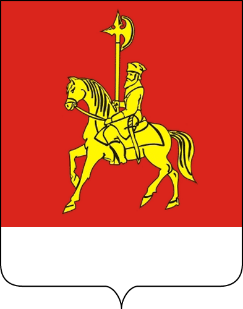 АДМИНИСТРАЦИЯ КАРАТУЗСКОГО РАЙОНАПОСТАНОВЛЕНИЕ 28.12.2023                       	            с. Каратузское                                         № 1301-пОб утверждении программы профилактики рисков причинения вреда (ущерба) охраняемым законом ценностям при осуществлении на территории муниципального района «Каратузский район» муниципального земельного  контроля на 2024 годВ соответствии с Федеральным законом от 06.10.2003 года № 131-ФЗ «Об общих принципах организации местного самоуправления в Российской Федерации», Федеральным законом от 31.07.2020 года № 248-ФЗ «О государственном контроле (надзоре) и муниципальном контроле в Российской Федерации», постановлением Правительства Российской Федерации от 25.06.2021 года № 990 «Об утверждении Правил разработки и утверждения контрольными (надзорными) органами программы профилактики рисков причинения вреда (ущерба) охраняемым законом ценностям» с целью формирований системы и единых подходов к профилактике нарушений обязательных требований земельного законодательства, руководствуясь Уставом муниципального образования «Каратузский район», ПОСТАНОВЛЯЮ:1. Утвердить программу профилактики рисков причинения вреда (ущерба) охраняемым законом ценностям при осуществлении муниципального земельного контроля на территории муниципального района «Каратузский район» на 2024 год (прилагается).2. Контроль за исполнением настоящего постановления возложить на начальника отдела земельных и имущественных отношений администрации Каратузского района О.А. Назарову.3. Постановление вступает в силу в день, следующий за днем его официального опубликования в периодическом печатном издании «Вести муниципального образования «Каратузский район».Глава района                                                                                              К.А. Тюнин Приложение к постановлению администрации   Каратузского района от 29.12.2023 № 1301-пПрограмма профилактики рисков причинения вреда (ущерба) охраняемым законом ценностям при осуществлении муниципального земельного контроля на территории муниципального района «Каратузский район» на 2024 год Анализ подконтрольной сферы	Настоящая программа разработана в соответствии со статьей 44 Федерального закона от 31 июля 2021 г. № 248-ФЗ «О государственном контроле (надзоре) и муниципальном контроле в Российской Федерации», постановлением Правительства Российской Федерации от 25 июня 2021 г. № 990 «Об утверждении Правил разработки и утверждения контрольными (надзорными) органами программы профилактики рисков причинения вреда (ущерба) охраняемым законом ценностям» и предусматривает комплекс мероприятий по профилактике рисков причинения вреда (ущерба) охраняемым законом ценностям при осуществлении муниципального земельного контроля в границах Каратузского района (далее – муниципальный земельный контроль).	При осуществлении муниципального земельного контроля администрацией Каратузского района осуществляется контроль за соблюдением: 	а) обязательных требований о недопущении самовольного занятия земельных участков, в том числе использования земельных участков лицом, не имеющим предусмотренных законодательством прав на них; 	б) обязательных требований об использовании земельных участков по целевому назначению в соответствии с их принадлежностью к той или иной категории земель и (или) разрешенным использованием; 	в) обязательных требований, связанных с обязательным использованием земельных участков, предназначенных для жилищного или иного строительства, садоводства, огородничества и личного подсобного хозяйства, в указанных целях в течение установленного срока; 	г) обязательных требований, связанных с обязанностью по приведению земельных участков в состояние, пригодное для использования по целевому назначению; 	д) исполнения предписаний об устранении нарушений обязательных требований, выданных должностными лицами, уполномоченными осуществлять муниципальный земельный контроль, в пределах их компетенции. В 2023 году плановые проверки юридических лиц и индивидуальных предпринимателей по муниципальному контролю не проводились.	Подконтрольными субъектами муниципального земельного контроля являются юридические лица, индивидуальные предприниматели и граждане, самовольно использующие земельные участки в границах Каратузского района, а так же обладающие правом владения, пользования, распоряжения землями, земельными участками, частью земельного участка в границах Каратузского района в целях личного использования, ведения хозяйственной или иной деятельности, при котором могут быть допущены нарушения обязательных требований, требований, установленных муниципальными правовыми актами, оценка соблюдения которых является предметом муниципального земельного контроля.	Общее количество подконтрольных субъектов, в отношении которых проводились мероприятия по муниципальному земельному контролю без взаимодействия с контролируем лицом на землях сельскохозяйственного назначения, в 2023 году составило 62 единиц; объявлены предостережения о недопустимости нарушений обязательных требований – 26. Информирование, юридических лиц, индивидуальных предпринимателей, физических лиц по вопросам соблюдения обязательных требований, установленных федеральными законами и законами Красноярского края, а также муниципальными правовыми актами путем размещения информации в социальной сети «ВКонтакте».Проведение более 10 консультаций по вопросам соблюдения обязательных требований земельного законодательства.	Штатная численность должностных лиц администрации Каратузского района, уполномоченных осуществлять муниципальный земельный контроль, в 2023 году составляло 1 человек.В ходе обобщения практики осуществления муниципального земельного контроля на территории Каратузского района можно сделать вывод, что наиболее распространенным нарушением является неиспользование земельного участка из земель сельскохозяйственного назначения, оборот которого регулируется Федеральным законом от 24 июля 2002 года № 101-ФЗ "Об обороте земель сельскохозяйственного назначения".2. Цели и задачи реализации программы профилактикиЦели профилактических мероприятий:1. Стимулирование добросовестного соблюдения обязательных требований всеми контролируемыми лицами; 2. Устранение условий, причин и факторов, способных привести к нарушениям обязательных требований и (или) причинению вреда (ущерба) охраняемым законом ценностям; 3. Создание условий для доведения обязательных требований до контролируемых лиц, повышение информированности о способах их соблюдения.Проведение профилактических мероприятий программы профилактики направлено на решение следующих задач: 1. укрепление системы профилактики нарушений рисков причинения вреда (ущерба) охраняемым законом ценностям; 2. повышение правосознания и правовой культуры руководителей юридических лиц, индивидуальных предпринимателей и граждан; 3. оценка возможной угрозы причинения, либо причинения вреда жизни, здоровью граждан, выработка и реализация профилактических мер, способствующих ее снижению; 4. выявление факторов угрозы причинения, либо причинения вреда жизни, здоровью граждан, причин и условий, способствующих нарушению обязательных требований, определение способов устранения или снижения угрозы;5. оценка состояния подконтрольной среды и установление зависимости видов и интенсивности профилактических мероприятий от присвоенных контролируемым лицам уровней риска.3. Перечень профилактических мероприятий, сроки (периодичность) их проведения4. Показатели результативности и эффективности программы профилактикиОтдельное финансирование на проведение контрольных мероприятий не предусмотрено. Результаты профилактической работы включаются в ежегодные доклады об осуществлении муниципального контроля и в виде отдельного информационного сообщения размещаются на официальном интернет-сайте. Ожидаемый результат программы - снижение количества выявленных нарушений обязательных требований, требований, установленных муниципальными правовыми актами при увеличении количества и качества проводимых профилактических мероприятий.Методика оценки эффективности профилактических мероприятий предназначена способствовать максимальному достижению общественно значимых результатов снижения причиняемого контролируемыми лицами вреда (ущерба) охраняемым законом ценностям при проведении профилактических мероприятий.Целевые показатели результативности мероприятий программы по муниципальному контролю:1) количество выявленных нарушений требований земельного законодательства, шт.;2) количество проведенных профилактических мероприятий (информирование контролируемых лиц и иных заинтересованных лиц по вопросам соблюдения обязательных требований земельного законодательства посредством публикации в средствах массовой информации и на официальном интернет-сайте; обобщение правоприменительной практики; объявление предостережения, консультирования).Показатели эффективности:1) снижение количества выявленных при проведении контрольно-надзорных мероприятий нарушений требований земельного законодательства;2) количество проведенных профилактических мероприятий контрольным (надзорным) органом, ед.;3) доля профилактических мероприятий в объеме контрольно-надзорных мероприятий, %.Показатель рассчитывается как отношение количества проведенных профилактических мероприятий к количеству проведенных контрольно-надзорных мероприятий. Ожидается ежегодный рост указанного показателя.Отчетным периодом для определения значений показателей является календарный год.Результаты оценки фактических (достигнутых) значений показателей включаются в ежегодные доклады по осуществлению муниципального земельного контроля.АДМИНИСТРАЦИЯ КАРАТУЗСКОГО РАЙОНАПОСТАНОВЛЕНИЕ28.12.2023				с. Каратузское				      № 1299-пОб утверждении графика проверок соблюдения условий, целей и порядка предоставления субсидий получателями субсидий за счет средств местного и краевого бюджетов по мероприятиям муниципальной программы «Развитие малого и среднего предпринимательства в Каратузском районе» на 2024 годВ целях исполнения условий соглашений, заключенных между администрацией Каратузского района и получателями субсидий по мероприятиям муниципальной программы «Развитие малого и среднего предпринимательства в Каратузском районе», статьей 26 Устава муниципального образования «Каратузский район»», ПОСТАНОВЛЯЮ:1. Утвердить график проведения проверок соблюдения условий, целей и порядка предоставления субсидии получателями субсидий за счет средств местного и краевого бюджетов по мероприятиям муниципальной программы «Развитие малого и среднего предпринимательства в Каратузском районе» на 2024 год согласно приложению №1 к настоящему постановлению.2. Утвердить  порядок проведения проверки главным распорядителем бюджетных средств, предоставляющим субсидию, в том числе грант в форме субсидии, соблюдения условий и порядка предоставления субсидий, в том числе грантов в форме субсидий, их получателями согласно приложению №2 к настоящему постановлению.3. Утвердить состав рабочей группы проведения проверок соблюдения условий, целей и порядка предоставления субсидии согласно приложению №3 к настоящему постановлению.4. Постановление администрации Каратузского района от 25.01.2023 №58-п «Об утверждении графика проверок соблюдения условий, целей и порядка предоставления субсидий получателями субсидий за счет средств местного и краевого бюджетов по мероприятиям муниципальной программы «Развитие малого и среднего предпринимательства в Каратузском районе» на 2023 год считать утратившим силу. 5. Контроль за исполнением настоящего постановления возложить на и. о. начальника отдела экономики, производства и развития предпринимательства администрации Каратузского района Ю.А. Функ.6. Постановление вступает в силу в день, следующий за днем его официального опубликования в периодическом печатном издании «Вести муниципального образования Каратузский район».Глава района  							                  К.А. ТюнинГрафикпроведения проверок соблюдения условий, целей и порядка предоставления субсидий получателями субсидий за счет средств местного и краевого бюджетов по мероприятиям муниципальной программы «Развитие малого и среднего предпринимательства в Каратузском районе» на 2024 годПОРЯДОКПРОВЕДЕНИЯ ПРОВЕРКИ ГЛАВНЫМ РАСПОРЯДИТЕЛЕМ БЮДЖЕТНЫХ СРЕДСТВ, ПРЕДОСТАВЛЯЮЩИМ СУБСИДИЮ, В ТОМ ЧИСЛЕ ГРАНТ В ФОРМЕ СУБСИДИИ, СОБЛЮДЕНИЯ УСЛОВИЙ И ПОРЯДКА ПРЕДОСТАВЛЕНИЯ СУБСИДИЙ, В ТОМ ЧИСЛЕ ГРАНТОВ В ФОРМЕ СУБСИДИЙ, ИХ ПОЛУЧАТЕЛЯМИ1. ОБЩИЕ ПОЛОЖЕНИЯ1.1 Настоящий Порядок проведения проверки администрацией Каратузского района (далее - главный распорядитель), предоставляющей субсидии, в том числе гранты в форме субсидии, в целях финансового обеспечения и (или) возмещения части затрат (далее - субсидии), устанавливает административные процедуры проведения проверки соблюдения условий и порядка предоставления субсидий, в том числе в части достижения результатов предоставления субсидий, их получателями на территории Каратузского района, включая порядок оформления результатов проверки; положения о мерах, принимаемых в отношении фактов нарушений, выявленных при проведении проверки, о порядке обжалования решений главного распорядителя бюджетных средств (далее - проверка).1.2. Проверку от имени главного распорядителя осуществляет комиссия по проведению плановых проверок соблюдения условий, целей и порядка предоставления субсидий по мероприятиям муниципальной программы «Развитие малого и среднего предпринимательства в Каратузском районе»1.3. Проверка осуществляется в отношении субъектов малого и среднего предпринимательства, организаций, социально ориентированных некоммерческих организаций (за исключением государственных (муниципальных) учреждений), а также физических лиц, не являющихся индивидуальными предпринимателями и применяющих специальный налоговый режим "Налог на профессиональный доход", по которым главным распорядителем принят правовой акт администрации Каратузского района о соответствии заявки (заявок) условиям предоставления субсидии или правовой акт администрации Каратузского района о предоставлении субсидий, являющихся получателями субсидий и выразивших в соглашении о предоставлении субсидии согласие на проведение проверки (далее - субъект проверки, получатель субсидии).1.4. Предметом проверки является соблюдение условий и порядка предоставления субсидий, в том числе в части достижения результатов предоставления субсидий, в целях финансового обеспечения и (или) возмещения части затрат субъектами проверки.1.5. Проверки проводятся в форме плановых документарных проверок, а также выездных проверок на наличие заявленного оборудования, мебели, оргтехники.2. ПОРЯДОК ОРГАНИЗАЦИИ И ПРОВЕДЕНИЯ ПРОВЕРКИ2.1. Проверки проводятся на основании, утвержденного руководителем главного распорядителя ежегодного плана проведения проверок (далее - план проверок). Основанием для включения проверки в план проверок является:для субсидий, предоставленных в целях возмещения части затрат, истечение 6 месяцев с даты подписания соглашения;для субсидий, предоставленных в целях финансового обеспечения части затрат, истечение трех месяцев с даты подписания соглашения.2.2. Утвержденный план проверок на следующий календарный год доводится до сведения заинтересованных лиц посредством его размещения не позднее 1 февраля текущего календарного года на официальном сайте администрации Каратузского района www.karatuzraion.ru2.3. Для проведения проверки лицо, уполномоченное руководителем главного распорядителя на проведение проверки (далее - уполномоченное лицо), в течение десяти рабочих дней до даты начала проверки, указанного в ежегодном плане проверок:1) собирает все имеющиеся у главного распорядителя материалы в отношении субъекта проверки;2) готовит проект распоряжения о проведении проверки.2.4. В распоряжении о проведении проверки указываются:1) решение о проведении проверки соблюдения субъектом проверки условий и порядка предоставления субсидии, в том числе в части достижения результатов предоставления субсидии, включая основание признания субъекта проверки получателем субсидии;2) наименование Главного распорядителя;3) состав комиссии по проведению проверок соблюдения условий, целей и порядка предоставления субсидий на мероприятия муниципальной программы «Развитие малого и среднего предпринимательства в Каратузском районе» получателями субсидии;4) сведения о субъекте проверки: наименование юридического лица или фамилия, имя, отчество (при наличии) индивидуального предпринимателя (физического лица); адрес юридического лица или место жительства индивидуального предпринимателя (физического лица); адрес фактического осуществления деятельности (в том числе филиалы, представительства, обособленные структурные подразделения);5) цели, задачи, предмет проверки и срок ее проведения;6) правовые основания проведения проверки;7) перечень контрольных мероприятий, необходимых для достижения целей и задач проверки;8) даты начала и окончания проверки.2.5. При подготовке к проверке копия распоряжения о проведении проверки направляется в адрес субъекта проверки заказным почтовым отправлением с уведомлением о вручении или иным доступным способом не позднее десяти рабочих дней до даты начала проведения проверки.3. СРОКИ ПРОВЕДЕНИЯ ПРОВЕРКИ3.1. Проверка осуществляется в срок, установленный распоряжением о проведении проверки.3.2 Срок проведения проверки не может превышать двух рабочих дней.4. ПОРЯДОК ОФОРМЛЕНИЯ РЕЗУЛЬТАТОВ ПРОВЕРКИ4.1. По результатам проверки:1) по результатам проверки составляется акт в двух экземплярах на бумажном носителе (далее - Акт).3) В Акте указываются:- дата и место составления Акта;- наименование Главного распорядителя;- дата, номер и наименование распоряжения о проведении проверки;- фамилия, имя, отчество и должность уполномоченного лица;- сведения о субъекте проверки: наименование юридического лица или фамилия, имя и отчество (при наличии) индивидуального предпринимателя (физического лица); краткая информация о субъекте проверки (дата государственной регистрации, основной государственный регистрационный номер (ОГРН), идентификационный номер налогоплательщика (ИНН), код причины постановки на учет (КПП), основной вид деятельности (ОКВЭД), применяемая система налогообложения);- дата, время, продолжительность и место проведения проверки;- сведения о результатах проверки;-сведения об ознакомлении или отказе в ознакомлении с Актом субъекта проверки: руководителя или уполномоченного представителя юридического лица; индивидуального предпринимателя (физического лица) или его уполномоченного представителя;- подпись уполномоченного лица.- к Акту прилагаются объяснения субъекта проверки и иные связанные с результатами проверки документы или их копии.- Акт оформляется непосредственно после завершения проверки в двух экземплярах на бумажном носителе. Один экземпляр Акта с копиями приложений вручается руководителю юридического лица, индивидуальному предпринимателю (физическому лицу) или иному уполномоченному представителю субъекта проверки под расписку об ознакомлении либо об отказе в ознакомлении с Актом.В случае отсутствия руководителя юридического лица, индивидуального предпринимателя (физического лица) или иного уполномоченного представителя субъекта проверки, а также в случае отказа субъекта проверки дать расписку об ознакомлении либо об отказе в ознакомлении с Актом, Акт направляется заказным почтовым отправлением с уведомлением о вручении, которое приобщается к экземпляру Акта, хранящемуся у Главного распорядителя.4.2. Результаты проверки, содержащие информацию, составляющую государственную, коммерческую, служебную, иную тайну, оформляются с соблюдением требований, предусмотренных законодательством Российской Федерации.4.3. Субъект проверки в случае несогласия с фактами, выводами, предложениями, изложенными в Акте, в течение пятнадцати дней с даты получения Акта вправе представить Главному распорядителю возражения в письменной форме в отношении Акта в целом или его отдельных положений. При этом субъект проверки вправе приложить к таким возражениям документы, подтверждающие обоснованность таких возражений, или их заверенные копии либо в согласованный срок передать их Главному распорядителю.5. МЕРЫ, ПРИНИМАЕМЫЕ В ОТНОШЕНИИ ФАКТОВ НАРУШЕНИЙ, ВЫЯВЛЕННЫХ ПРИ ПРОВЕДЕНИИ ПРОВЕРКИ5.1. Главный распорядитель применяет меры по возврату субсидии в размере и в порядке, установленном постановлением администрации города о порядке предоставления субсидий в целях финансового обеспечения и (или) возмещения части затрат, в случае выявления при проведении проверки нарушений условий и порядка предоставления субсидий, в том числе в части достижения результатов предоставления субсидий, а также в случае если на дату начала проверки, установленную в распоряжении о проведении проверки, получателем субсидии не представлены документы в составе отчетности, установленной в договоре о предоставлении субсидии, которые получатель субсидии должен представить самостоятельно.6. ПОРЯДОК ОБЖАЛОВАНИЯ РЕШЕНИЙ ГЛАВНОГО РАСПОРЯДИТЕЛЯ ПРИ ПРОВЕДЕНИИ ПРОВЕРКИ6.1. Субъект проверки в случае несогласия с фактами, выводами, предложениями, изложенными в Акте, вправе обжаловать решения Главного распорядителя в порядке, предусмотренном законодательством Российской Федерации.Состав комиссиипо проведению плановых провероксоблюдения условий, целей и порядка предоставления субсидий на мероприятия муниципальной программы «Развитие малого и среднего предпринимательства в Каратузском районе»Функ Юлия Андреевна,  и. о. начальника отдела экономики, производства и развития предпринимательства администрации Каратузского района;Дмитриев Валерий Владимирович, начальник отдела сельского хозяйства администрации Каратузского района;Бодрова Римма Юрьевна, ведущий специалист отдела экономики, производства и развития предпринимательства администрации Каратузского района;Сергеева Екатерина Андреевна, специалист первой категории отдела экономики, производства и развития предпринимательства администрации Каратузского районаАДМИНИСТРАЦИЯ КАРАТУЗСКОГО РАЙОНАПОСТАНОВЛЕНИЕ27.12.2023                                       Каратузское                                       № 1283-пОб утверждении плана проведения плановых проверок при осуществлении закупок для обеспечения муниципальных нужд в Каратузском районе в период январь – декабрь 2024 годаВ соответствии со статьей 99 Федерального закона от 5 апреля 2013 г. № 44-ФЗ «О контрактной системе в сфере закупок товаров, работ, услуг для обеспечения государственных и муниципальных нужд», постановления администрации Каратузского района «Об утверждении Порядка проведения плановых и внеплановых проверок при осуществлении закупок для обеспечения муниципальныйх нужд в Каратузском районе» от 05.05.2023 № 432-п ( в редакции от 08.06.2023 № 536-п), ПОСТАНОВЛЯЮ:1. Утвердить план проведения плановых проверок при осуществлении закупок для обеспечения муниципальных нужд в Каратузском районе в период январь – декабрь 2024 года, согласно приложению к настоящему постановлению.2. Отделу экономики, производства и развития предпринимательства администрации Каратузского района, уполномоченному на осуществление контроля в сфере закупок, провести плановую проверку в соответствии с утвержденным планом.3. Контроль за исполнением настоящего постановления возложить на и.о. начальника отдела экономики, производства и развития предпринимательства администрации Каратузского района Ю.А. Функ.4. Постановление вступает в силу в день, следующий за днем его официального опубликования в периодическом печатном издании «Вести муниципального образования «Каратузский район»».Глава района                                                                                          К.А. ТюнинПЛАНотдела экономики, производства и развития предпринимательства администрации Каратузского района(наименование контрольного органа)проведения плановых проверок при осуществлении закупок для обеспечения муниципальных нуждв Каратузском районе на период январь – декабрь 2024 годаАДМИНИСТРАЦИЯ КАРАТУЗСКОГО РАЙОНАПОСТАНОВЛЕНИЕ01.12.2023                                    с. Каратузское                                      № 1159-пО создании муниципальной комиссии по обследованию жилых помещений, занимаемых инвалидами и семьями, имеющими детей-инвалидов, и используемых для их постоянного проживания, и общего имущества в многоквартирных домах, в которых проживают инвалиды, входящих в состав муниципального жилищного фонда, а также частного жилищного фонда, в целях их приспособления с учетом потребностей инвалидов и обеспечения условий их доступности для инвалидовВ соответствии с Постановлением Правительства Российской Федерации от 09.07.2016 № 649 «О мерах по приспособлению жилых помещений и общего имущества в многоквартирном доме с учетом потребностей инвалидов», Законом Красноярского края от 21.04.2011               №12-5794 «Об обеспечении беспрепятственного доступа маломобильных граждан к жилым помещениям и общему имуществу в многоквартирном доме, объектам социальной, инженерной и транспортной инфраструктур и представляемым в них услугам, беспрепятственного пользования средствами связи и информации в Красноярском крае», Постановлением Правительства Красноярского края от 30 июля 2018 № 440-п «Об утверждении Порядка создания и работы муниципальных комиссий, создаваемых органами местного самоуправления, по обследованию жилых помещений, занимаемых инвалидами и семьями, имеющими детей-инвалидов, и используемых для их постоянного проживания, и общего имущества в многоквартирных домах, в которых проживают инвалиды, входящих в состав муниципального жилищного фонда, а также частного жилищного фонда, в целях их приспособления с учетом потребностей инвалидов и обеспечения условий их доступности для инвалидов», руководствуясь Уставом Муниципального образования «Каратузский район», ПОСТАНОВЛЯЮ:1. Создать муниципальную комиссию по обследованию жилых помещений, занимаемых инвалидами и семьями, имеющими детей-инвалидов, и используемых для их постоянного проживания, и общего имущества в многоквартирных домах, в которых проживают инвалиды, входящих в состав муниципального жилищного фонда, а также частного жилищного фонда, в целях их приспособления с учетом потребностей инвалидов и обеспечения условий их доступности для инвалидов.2. Утвердить состав муниципальной комиссии по обследованию жилых помещений, занимаемых инвалидами и семьями, имеющими детей-инвалидов,и используемых для их постоянного проживания, и общего имущества в многоквартирных домах, в которых проживают инвалиды, входящих в состав муниципального жилищного фонда, а также частного жилищного фонда, в целях их приспособления с учетом потребностей инвалидов и обеспечения условий их доступности для инвалидов согласно приложению 1.3. Утвердить положение о муниципальной комиссии по обследованию жилых помещений, занимаемых инвалидами и семьями, имеющими детей-инвалидов, и используемых для их постоянного проживания, и общего имущества в многоквартирных домах, в которых проживают инвалиды, входящих в состав муниципального жилищного фонда, а также частного жилищного фонда, в целях их приспособления с учетом потребностей инвалидов и обеспечения условий их доступности для инвалидов согласно приложению 2. 4. Контроль за исполнением настоящего постановления возложить на Притворова Ю.В., заместителя главы района по жизнеобеспечению и оперативным вопросам.5. Постановление вступает в силу со дня его подписания.И.о. главы района							             А.А. СавинПриложение №1 кпостановлению администрации Каратузского районаот « 01 »декабря 2023  № 1159-пСОСТАВ МУНИЦИПАЛЬНОЙ КОМИССИИ,  ПО ОБСЛЕДОВАНИЮ ЖИЛЫХ ПОМЕЩЕНИЙ ИНВАЛИДОВ И ОБЩЕГО ИМУЩЕСТВА В МНОГОКВАРТИРНЫХ ДОМАХ, В КОТОРЫХ ПРОЖИВАЮТ ИНВАЛИДЫ, В ЦЕЛЯХ ИХ ПРИСПОСОБЛЕНИЯ С УЧЕТОМ ПОТРЕБНОСТЕЙ ИНВАЛИДОВ И ОБЕСПЕЧЕНИЯ УСЛОВИЙ ИХ ДОСТУПНОСТИ ДЛЯ ИНВАЛИДОВ.Притворов Юрий Викторович -  председатель комиссии, заместитель главы района по жизнеобеспечению и оперативным вопросам;Савин Андрей Алексеевич - заместитель председателя комиссии, заместитель главы района по социальным вопросам;Секретари комиссии: Анкипова Елена Александровна, ведущий специалист –архитектор отдела ЖКХ, транспорта, строительства и связи администрации Каратузского района;Вяткина Татьяна Викторовна, ведущий специалист –архитектор отдела ЖКХ, транспорта, строительства и связи администрации Каратузского района;Члены комиссии:	Щербаков Дмитрий Викторович, начальник отдела ЖКХ, транспорта, строительства и связи администрации Каратузского района;	Бушкин Юрий Юрьевич, и.о. руководителя МКУ по обеспечениюЖизнедеятельности района;	Крючкова Ольга Иннокентьевна, директор краевого государственного бюджетного учреждения социального обслуживания «Комплексный центр социального обслуживания населения «Каратузский»;	Штукатурова Наталья Николаевна, председатель Каратузской районной общественной организации Всероссийского общества инвалидов;Донских Ирина Викторовна, социальный координатор, представитель филиала Государственного фонда поддержки участников СВО «Защитники Отечества» по Красноярскому краю;	Представитель администрации муниципального образования, на территории которого осуществляется обследование жилого помещения инвалида (по согласованию);	Представитель организации, осуществляющей деятельность по управлению многоквартирным домом, в котором располагается жилое помещение инвалида, в отношении которого проводится обследование (по согласованию).Приложение №2к постановлению администрации Каратузского район Положение о муниципальной комиссии по обследованию жилых помещений, занимаемых инвалидами и семьями, имеющими детей-инвалидов,и используемых для их постоянного проживания, и общего имущества в многоквартирных домах, в которых проживают инвалиды, входящихв состав муниципального жилищного фонда, а также частного жилищного фонда, в целях их приспособления с учетом потребностей инвалидови обеспечения условий их доступности для инвалидов на территории муниципального образования «Каратузский район»Общие положенияНастоящее положение определяет порядок создания и работы муниципальной комиссии по обследованию жилых помещений, занимаемых инвалидами и семьями, имеющими детей-инвалидов, используемых для их постоянного проживания, и общего имущества в многоквартирных домах, в которых проживают инвалиды, входящих в состав муниципального жилищного фонда, а также частного жилищного фонда, в целях их приспособления с учетом потребностей инвалидов и обеспечения условий их доступности для инвалидов (далее – муниципальная комиссия). Основными целями работы муниципальной комиссии являются:	- оценка необходимости приспособления жилого помещения инвалида и общего имущества в многоквартирном доме, в котором проживает инвалид, с учетом потребностей инвалида и обеспечения условий их доступности для инвалида;- оценка технической возможности для приспособления жилого помещения инвалида и общего имущества в многоквартирном доме, в котором проживает инвалид, с учетом потребностей инвалида и обеспечения условий их доступности для инвалида;	- разработка перечня мероприятий по приспособлению жилого помещения инвалида и общего имущества в многоквартирном доме, в котором проживает инвалид, с учетом потребностей инвалида и обеспечения условий их доступности для инвалида.Муниципальная комиссия в своей деятельности руководствуется Конституцией Российской Федерации, федеральными конституционными законами, федеральными законами, нормативными правовыми актами Президента Российской Федерации, Правительства Российской Федерации и Красноярского края, а также настоящим Порядком.Порядок создания муниципальной комиссииРешение о создании муниципальной комиссии принимается администрацией Каратузского района в форме муниципального правового акта, которым утверждается состав муниципальной комиссии.В состав муниципальной комиссии включаются представители: органов муниципального жилищного контроля;органов местного самоуправления, в том числе в сфере социальной защиты населения, в сфере архитектуры и градостроительства;общественных объединений инвалидов.К участию в работе муниципальной комиссии по согласованию привлекаются представители организации, осуществляющей деятельность по управлению многоквартирным домом, в котором располагается жилое помещение инвалида, в отношении которого проводится обследование.Муниципальная комиссия состоит из председателя муниципальной комиссии, заместителя председателя муниципальной комиссии, секретаря.  Председатель муниципальной комиссии:осуществляет руководство деятельностью муниципальной комиссии;дает поручения членам муниципальной комиссии по вопросам, входящим в компетенцию муниципальной комиссии;инициирует проведение заседаний муниципальной комиссии (по мере необходимости);организует контроль за выполнением решений, принятых муниципальной комиссией;представляет муниципальную комиссию по вопросам, относящимся к ее компетенции;осуществляет иные полномочия, необходимые для выполнения задач, возложенных на муниципальную комиссию.Члены муниципальной комиссии:запрашивают и получают в установленном порядке от органов государственной власти, органов местного самоуправления муниципального образования «Каратузский район», организаций, должностных лиц и граждан необходимые для осуществления деятельности муниципальной комиссии материалы, документы и информацию;беспрепятственно посещают многоквартирные дома, помещения общего пользования многоквартирных домов, в которых проживает инвалид, а также жилые помещения инвалидов с согласия собственников таких жилых помещений или лиц, проживающих в них на законных основаниях;выполняют поручения председателя муниципальной комиссии; принимают участие в подготовке материалов к заседаниям комиссии муниципальной комиссии; участвуют		в	заседаниях	муниципальной	комиссии;	принимают меры, необходимые для выполнения решений муниципальной комиссии. Члены муниципальной комиссии не вправе делегировать свои полномочия другим лицам.Члены муниципальной комиссии несут персональную ответственность за объективность представляемой председателю муниципальной комиссии   информации, обоснованность выводов и предложений по результатам обследования жилого помещения инвалида, многоквартирного дома, в котором проживает инвалид.Секретарь муниципальной комиссии:организует проведение заседаний муниципальной комиссии; информирует членов муниципальной комиссии и лиц, привлеченных к участию в работе муниципальной комиссии, дате, месте и времени его проведения не позднее чем за 5 дней до заседания;ведет делопроизводство муниципальной комиссии.В случае отсутствия секретаря муниципальной комиссии его полномочия выполняет другой член муниципальной комиссии по решению председателя муниципальной комиссии.Порядок работы муниципальной комиссииФормами работы муниципальной комиссии являются:            обследование жилых помещений инвалидов, многоквартирных домов, в которых проживают инвалиды;            заседания муниципальной комиссии.Обследование жилых помещений инвалидов, многоквартирных домов, в которых проживают инвалиды, проводится в соответствии с планом мероприятий по приспособлению жилых помещений, занимаемых инвалидами и семьями, имеющими детей-инвалидов, и используемых для их постоянного проживания, и общего имущества в многоквартирных домах, в которых проживают инвалиды, входящих в состав муниципального жилищного фонда, а также частного  жилищного  фонда, с учетом  потребностей  инвалидов и обеспечения условий их доступности для инвалидов, который утверждается органом местного самоуправления муниципального образования Красноярского края (далее — план мероприятий).В течение 5 рабочих дней с момента завершения обследования жилого помещения инвалида, многоквартирного дома, в котором проживает инвалид, по его результатам оформляется акт обследования жилого помещения инвалида  и  имущества в многоквартирном доме, в котором проживает   инвалид, в целях их приспособления с учетом потребностей инвалида и обеспечения условий их доступности для инвалида имущества в многоквартирном доме, в котором проживает инвалид, в целях их приспособления с учетом потребностей инвалида и обеспечения условий их доступности для инвалида по форме, утвержденной Министерством строительства и жилищно-коммунального хозяйства Российской Федерации (далее — акт обследования), для принятия решения на заседании муниципальной комиссии.Заседание муниципальной комиссии считается правомочным, если на нем присутствуют не менее половины ее членов.Решения муниципальной комиссии принимаются большинством голосов членов муниципальной комиссии. При равенстве голосов членов муниципальной комиссии решающим является голос председателя муниципальной комиссии. В случае несогласия с принятым решением члены муниципальной комиссии вправе выразить свое особое мнение в письменной форме и приложить его к решению муниципальной комиссии.В случае если в акте обследования содержится вывод об отсутствии технической возможности для приспособления жилого помещения инвалида, многоквартирного дома, в котором проживает инвалид, с учетом потребностей инвалида и обеспечения условий их доступности для инвалида, то есть о невозможности приспособления жилого помещения инвалида, многоквартирного дома, в котором проживает инвалид, с учетом потребностей инвалида и обеспечения условий их доступности для инвалида без изменения существующих несущих и ограждающих конструкций многоквартирного дома (части дома) путем осуществления его реконструкции или капитального ремонта, муниципальная комиссия выносит решение о проведении проверки экономической целесообразности такой реконструкции или капитального ремонта многоквартирного дома (части дома) в целях приспособления жилого помещения инвалида, многоквартирного дома, в котором проживает инвалид, с учетом потребностей инвалида и обеспечения условий их доступности для инвалида (далее - проверка экономической целесообразности).Решение	 муниципальной 	комиссии	 о	 проведении	   	проверки экономической	 целесообразности с приложением		акта  обследования,	 иных материалов			по	жилому	помещению		инвалида,		 многоквартирному	дому, в котором	проживает		инвалид		(далее			— пакет документов),	направляется в министерство		социальной	политики	 Красноярского 	края	в течение 5 рабочих дней с момента его принятия.Муниципальная комиссия проводит проверку экономической целесообразности в порядке, установленном Министерством строительства и жилищно-коммунального хозяйства Российской Федерации.Срок проведения проверки экономической целесообразности не должен превышать 45 рабочих дней с момента составления акта обследования.По  результатам  проведения  проверки  экономической целесообразностимуниципальная комиссия в срок, не превышающий 5 рабочих дней со дня завершения проверки экономической целесообразности, выносит одно из следующих решений по форме, утвержденной Министерством строительства и жилищно-коммунального хозяйства Российской Федерации (далее — решение):а) об экономической целесообразности реконструкции или капитального ремонта многоквартирного дома (части дома), в котором проживает инвалид, в целях приспособления жилого помещения инвалида и (или) общего имущества в многоквартирном доме, в котором проживает инвалид, с учетом потребностей инвалида и обеспечения условий их доступности для инвалида;б) об экономической нецелесообразности реконструкции или капитального ремонта многоквартирного дома (части дома), в котором проживает инвалид, в целях приспособления жилого помещения инвалида и (или) общего имущества в многоквартирном доме, в котором проживает инвалид, сучетом  потребностей  инвалида  и  обеспечения  условий их доступности для инвалида.Муниципальная комиссия в течение 5 рабочих дней со дня оформления акта обследования, вынесения решения, указанного в пункте 3.9 Порядка, выносит одно из следующих заключений, оформленных по форме, утвержденной Министерством строительства и жилищно-коммунального хозяйства Российской Федерации:а) заключение о возможности приспособления жилого помещения инвалида, многоквартирного дома, в котором проживает инвалид, с учетом потребностей инвалида и обеспечения условий их доступности для инвалида для включения мероприятий по приспособлению жилого помещения инвалида, многоквартирного дома, в котором проживает инвалид, с учетом потребностей инвалида и обеспечения условий их доступности для инвалида в план мероприятий;6) заключение об отсутствии возможности приспособления жилого помещения инвалида, многоквартирного дома, в котором проживает инвалид, с учетом потребностей инвалида и обеспечения условий их доступности для инвалида в целях признания жилого помещения инвалида в установленном законодательством Российской Федерации порядке непригодным для проживания инвалида.АДМИНИНИСТРАЦИЯ КАРАТУЗСКОГО РАЙОНАПОСТАНОВЛЕНИЕ28.12.2023                               с. Каратузское                                           № 1295-пОб определении помещений для размещения резервных избирательных участков Каратузского района Красноярского края на выборах Президента Российской Федерации 	В целях обеспечения проведения голосования избирателей на выборах Президента Российской Федерации, в связи с возможностью возникновения экстремальных ситуаций, ПОСТАНОВЛЯЮ:	1.Определить помещения для размещения резервных избирательных участков Каратузского района Красноярского края на выборах Президента Российской Федерации согласно приложению.	2. Постановление администрации Каратузского района от 04.08.2023 № 711-п «Об определении помещений для размещения резервных избирательных участков Каратузского района Красноярского края на дополнительных выборах депутата Государственной Думы Федерального Собрания Российской Федерации восьмого созыва по одномандатному избирательному округу Красноярский край – Дивногорский одномандатный округ № 56, выборы Губернатора Красноярского края, выборы депутата Каратузского районного Совета депутатов по одномандатному избирательному округу № 6» считать утратившим силу.	3.Контроль за исполнением настоящего постановления возложить на заместителя главы района по общественно-политической работе                (О.В Федосеева).	4. Постановление вступает в силу в день, следующий за днем его официального опубликования в периодическом печатном издании «Вести муниципального образования «Каратузский район».Глава района                                                                               К.А. ТюнинПомещения для размещения резервных избирательных участков Каратузского района Красноярского краяАДМИНИСТРАЦИЯ КАРАТУЗСКОГО РАЙОНАПОСТАНОВЛЕНИЕ29.12.2023                                      с. Каратузское                                        № 1308-пО внесении изменений в постановление администрации Каратузского района      от 21.11.2023 № 1110-п «Об утверждении перечня муниципальных программ Каратузского района»В соответствии со статьей 179 Бюджетного кодекса Российской Федерации, ПОСТАНОВЛЯЮ:1. Внести в постановление администрации Каратузского района               от 21.11.2023 № 1110-п «Об утверждении перечня муниципальных программ Каратузского района» следующие изменения:1.1. Строку № 3 приложения к постановлению изложить в следующей редакции согласно приложению к настоящему постановлению. 2. Опубликовать настоящее постановление на официальном сайте Каратузского района (http://karatuzraion.ru/).3. Контроль за исполнением настоящего постановления возложить на заместителя главы района по финансам, экономике – руководителя финансового управления Мигла Е.С.4. Постановление вступает в силу с 01 января 2024 года, но не ранее дня следующего за днем его официального опубликования в периодическом печатном издании Вести муниципального образования «Каратузский район».Глава района                                                                                              К.А. Тюнин             Перечень муниципальных программ Каратузского районаАДМИНИСТРАЦИЯ КАРАТУЗСКОГО РАЙОНАПОСТАНОВЛЕНИЕ29.12.2023		                       с. Каратузское 	                  	               №  1310-пО внесении изменений в постановление администрации Каратузского района от 11.11.2013 года № 1163-п «Об утверждении муниципальной программы «Развитие культуры, молодежной политики и туризма в Каратузском районе»    	В соответствии со статьей 179 Бюджетного кодекса Российской Федерации, со статьей 28 Устава Муниципального образования «Каратузский район», ПОСТАНОВЛЯЮ:1. Внести изменения в приложение к постановлению администрации Каратузского района от 11.11.2013 года № 1163-п «Об утверждении муниципальной программы «Развитие культуры, молодежной политики и туризма в Каратузском районе» следующие изменения:1.1. Строку «Информация по ресурсному обеспечению муниципальной программы, в том числе по годам реализации программы» Паспорта муниципальной программы «Развитие культуры, молодежной политики и туризма в Каратузском районе» изменить и изложить в следующей редакции:1.2. Приложение №7 к муниципальной программе «Развитие культуры, молодежной политики и туризма в Каратузском районе» изменить и изложить в новой редакции согласно приложению №1 к настоящему постановлению.1.3. Приложение №8 к муниципальной программе «Развитие культуры, молодежной политики и туризма в Каратузском районе»  изменить и изложить в новой редакции согласно приложению №2 к настоящему постановлению.1.4. В приложении № 5 к муниципальной программе «Развитие культуры, молодежной политики и туризма в Каратузском районе» в паспорте подпрограммы «Обеспечение условий предоставления культурно-досуговых услуг населению района» строку «Информация по ресурсному обеспечению подпрограммы, в том числе в разбивке по всем источникам финансирования на очередной финансовый год и плановый период» изменить и изложить в новой редакции: 1.5. Приложение № 2 к подпрограмме «Обеспечение условий предоставления культурно-досуговых услуг населению района» изменить и изложить в новой редакции, согласно приложению № 3 к настоящему постановлению.1.6. Приложение № 2 к подпрограмме «Сохранение и развитие библиотечного дела района» изменить и изложить в новой редакции, согласно приложению № 4 к настоящему постановлению.1.7. Приложение № 2 к подпрограмме «Каратуз молодой» изменить и изложить в новой редакции, согласно приложению № 5 к настоящему постановлению.2. Контроль за исполнением настоящего постановления возложить на Федосееву О.В. , заместителя главы района по общественно-политической работе.3. Постановление вступает в силу в день, следующий за днем его официального опубликования в периодическом печатном издании «Вести муниципального образования «Каратузский район».Глава района                                                                                          К.А. Тюнин                                                                                                                                                                             Приложение №1 к постановлению администрации                                                                                                                                                                             Каратузского района от 29.12.2023 № 1310-п                                                                                                                                                                             Приложение №7 к муниципальной программе                                                                                                                                                                                    «Развитие культуры молодежной политики и туризма                                                                                                                                                      в Каратузском районе»ИНФОРМАЦИЯО РЕСУРСНОМ ОБЕСПЕЧЕНИИ МУНИЦИПАЛЬНОЙ ПРОГРАММЫКАРАТУЗСКОГО РАЙОНА ЗА СЧЕТ СРЕДСТВ РАЙОННОГО БЮДЖЕТА,В ТОМ ЧИСЛЕ СРЕДСТВ, ПОСТУПИВШИХ ИЗ БЮДЖЕТОВ ДРУГИХУРОВНЕЙ БЮДЖЕТНОЙ СИСТЕМЫ И БЮДЖЕТОВ ГОСУДАРСТВЕННЫХВНЕБЮДЖЕТНЫХ ФОНДОВ(тыс. рублей)                                                                                                                                                                             Приложение №2  к постановлению администрации                                                                                                                                                                             Каратузского района от 29.12.2023  № 1310-п                                                                                                                                                                             Приложение №8 к муниципальной программе                                                                                                                                                                                     «Развитие культуры молодежной политики и туризма                                                                                                                                                       в Каратузском районе»ИНФОРМАЦИЯОБ ИСТОЧНИКАХ ФИНАНСИРОВАНИЯ ПОДПРОГРАММ, ОТДЕЛЬНЫХМЕРОПРИЯТИЙ МУНИЦИПАЛЬНОЙ ПРОГРАММЫ КАРАТУЗСКОГО РАЙОНА(СРЕДСТВА РАЙОННОГО БЮДЖЕТА, В ТОМ ЧИСЛЕ СРЕДСТВА,ПОСТУПИВШИЕ ИЗ БЮДЖЕТОВ ДРУГИХ УРОВНЕЙ БЮДЖЕТНОЙ СИСТЕМЫ,БЮДЖЕТОВ ГОСУДАРСТВЕННЫХ ВНЕБЮДЖЕТНЫХ ФОНДОВ)(тыс. рублей)АДМИНИСТРАЦИЯ КАРАТУЗСКОГО РАЙОНАПОСТАНОВЛЕНИЕ27.12.2023                                    с. Каратузское            	                        № 1286-пО внесении изменений в постановление администрации Каратузского района от 11.11.2016 № 640-п «Об утверждении Примерного положения об оплате труда работников муниципальных бюджетных, казенных, автономных учреждений, подведомственных администрации Каратузского района»        В целях приведения в соответствии  Закону края от 29 октября 2009 года № 9-3864 «О системах оплаты труда работников краевых государственных учреждений» по увеличению оплаты труда работников бюджетной сферы края в 2024 году, руководствуясь  решением Каратузского районного Совета депутатов от 12.12.2023 №  25-243  «О системе оплаты труда работников учреждений Каратузского района» статьей 28 Устава Муниципального образования «Каратузский район», ПОСТАНОВЛЯЮ:1. Внести в постановление администрации Каратузского района от 11.11.2016 № 640-п «Об утверждении Примерного положения об оплате труда работников муниципальных бюджетных, казенных, автономных учреждений, подведомственных администрации Каратузского района (в ред. от 03.05.2023 № 418-п) (далее – Положение) следующие изменения: 1.1. В разделе «II. ПОРЯДОК И УСЛОВИЯ ОПЛАТЫ ТРУДА РАБОТНИКОВ»  пункт 2.3. «Выплаты стимулирующего характера», подпункт 2.3.1. дополнить  абзацем 7 следующего содержания: «специальная краевая выплата».1.2. Пункт  2.3. «Выплаты стимулирующего характера» дополнить подпунктом 2.3.6., 2.3.7.  следующего содержания:         « Пункт  2.3.6. Специальная краевая выплата устанавливается в целяхповышения уровня оплаты труда работников. Работникам по основному месту работы ежемесячно предоставляется специальная краевая выплата. Максимальный размер выплаты при полностью отработанной норме рабочего времени и выполненной норме труда (трудовых обязанностей) составляет три тысячи рублей. Работникам по основному месту работы при не полностью отработанной норме рабочего времени размер специальной краевой выплаты исчисляется пропорционально отработанному работником времени. На специальную краевую выплату начисляется районный коэффициент, процентная надбавка к заработной плате за стаж в районах Крайнего Севера и приравненных к ним местностям с особыми климатическими условиями.         Специальную краевую выплату начисляется в абсолютном размере вне зависимости от критериев оценки результативности и качества труда работника и при расчете балла.».        «Пункт 2.3.7. В месяце, в котором производятся начисления исходя из средней заработной платы, определенной в соответствии с нормативными правовыми актами Российской Федерации, и выплачиваемые за счет фонда оплаты труда, за исключением пособий по временной нетрудоспособности, размер специальной краевой выплаты работнику учреждения увеличивается на размер, рассчитываемый по формуле:СКВув = Отп x Кув – Отп, (1)где:СКВув – размер увеличения специальной краевой выплаты, рассчитанный 
с учетом районного коэффициента, процентной надбавки к заработной плате за стаж работы в районах Крайнего Севера и приравненных к ним местностях и иных местностях с особыми климатическими условиями;Отп – размер начисленных выплат, исчисляемых исходя из средней заработной платы, определенной в соответствии с нормативными правовыми актами Российской Федерации, и выплачиваемых за счет фонда оплаты труда, за исключением пособий по временной нетрудоспособности;Кув – коэффициент увеличения специальной краевой выплаты.В случае, когда при определении среднего дневного заработка учитываются периоды, предшествующие 1 января 2024 года, Кув определяется по формуле:Кув = (Зпф1 + (СКВ х Кмес х Крк) + Зпф2) / (Зпф1 + Зпф2), (2)где: Зпф1 – фактически начисленная заработная плата работника учреждения, учитываемая при определении среднего дневного заработка в соответствии с нормативными правовыми актами Российской Федерации, за период до 1 января 2024 года;Зпф2 – фактически начисленная заработная плата работника учреждения, учитываемая при определении среднего дневного заработка в соответствии с нормативными правовыми актами Российской Федерации, за период с 1 января 2024 года;СКВ – специальная краевая выплата;Кмес – количество месяцев, учитываемых при определении среднего дневного заработка в соответствии с нормативными правовыми актами Российской Федерации, за период до 1 января 2024 года;Крк – районный коэффициент, процентная надбавка к заработной плате за стаж работы в районах Крайнего Севера и приравненных к ним местностях и иных местностях края с особыми климатическими условиями.».         1.3. В разделе III. «УСЛОВИЯОПЛАТЫТРУДА РУКОВОДИТЕЛЕЙ УЧРЕЖДЕНИЙ» пункт 3.4. изменить и изложить в следующей редакции: «Пункт 3.4.  Предельное количество должностных окладов руководителей учреждений, учитываемых при определении объема средств на выплаты стимулирующего характера руководителям учреждений, составляет:учреждения, подведомственные администрации Каратузского района в области  культуры - до 42,6 должностных окладов руководителей учреждений в год с учетом районного коэффициента, процентной надбавки к заработной плате за стаж работы в районах Крайнего Севера и приравненных к ним местностях или надбавки за работу в местностях с особыми климатическими условиями (далее – должностных окладов);учреждения, подведомственные администрации Каратузского района, осуществляющие деятельность в области физической культуры, спорта, туризма и молодежной политики – до 38  должностных окладов;централизованные бухгалтерии, подведомственные администрации Каратузского района – до 47 должностных окладов;учреждения по обеспечению жизнедеятельности района, подведомственные администрации Каратузского района – до 47,5 должностных окладов.Сложившаяся к концу отчетного периода экономия бюджетных средств по стимулирующим выплатам руководителям учреждений может направляться на стимулирование труда работников учреждений. Направление указанных средств на иные цели осуществляется по согласованию с финансовым управлением администрации Каратузского района.».1.4. Раздел III. дополнить пунктом 3.8. следующего содержания:«Пункт 3.8. Специальная краевая выплата устанавливается с изданием распоряжения учредителя. ».   1.5. Раздел IV «ЕДИНОВРЕМЕННАЯ МАТЕРИАЛЬНАЯ ПОМОЩЬ»пункт  4.3.  изменить и изложить в следующей редакции:    «Пункт 4.3. Размер единовременной материальной помощи, предоставляемой работнику Учреждения в соответствии с настоящим Положением, не может превышать пяти тысяч рублей по каждому основанию, предусмотренному п.   5.2. настоящего Положения.».2.Контроль за исполнением настоящего постановления возлагаю на Е.С. Мигла, заместителя главы района по финансам, экономике – руководителя финансового управления администрации Каратузского района.3. Постановление вступает в силу с 01 января  2024 года, но не ранее дня, следующего за днем его официального опубликования в периодическом печатном издании Вести муниципального образования «Каратузский район». Пункт 2.3.7. настоящего постановления действует до 31.12.2024 года включительно.Глава района                                                                                    К.А. ТюнинАДМИНИСТРАЦИЯ КАРАТУЗСКОГО РАЙОНАПОСТАНОВЛЕНИЕ29.12.2023                                    с. Каратузское                                      № 1304-пО внесении изменений в постановление администрации Каратузского района от 06.02.2020 № 114-п «Об организации в администрации Каратузского района Красноярского края системы внутреннего обеспечения соответствия требованиям антимонопольного законодательства (антимонопольный комплаенс)»В целях реализации Национального плана развития конкуренции в Российской Федерации на 2018-2020 годы, утвержденного Указом Президента Российской Федерации от 21 декабря 2017 года № 618 «Об основных направлениях государственной политики по развитию конкуренции», Федерального закона от 26 июля 2006 года № 135-ФЗ «О защите конкуренции», а также в соответствии с распоряжением Правительства Российской Федерации от 18 октября 2018 года № 2258-р «Об утверждении методических рекомендаций по созданию и организации федеральными органами исполнительной власти системы внутреннего обеспечения соответствия требованиям антимонопольного законодательства», руководствуясь статьей 28 Устава Каратузского района,ПОСТАНОВЛЯЮ:Преамбулу к постановлению администрации Каратузского района от 06.02.2020 № 114-п «Об организации в администрации Каратузского района  Красноярского края системы внутреннего обеспечения соответствия требованиям антимонопольного законодательства (антимонопольный комплаенс)» изменить и изложить в следующей редакции «В целях реализации Национального плана развития конкуренции в Российской Федерации на 2021-2025 годы, утвержденного распоряжением Правительства Российской Федерации от 2 сентября 2021 года №2424-р «Об утверждении Национального плана развития конкуренции в Российской Федерации на 2021-2025 годы», Федерального закона от 26 июля 2006 года №135-ФЗ «О защите конкуренции», а также в соответствии с распоряжением Правительства Российской Федерации от 18 октября 2018 года №2258-р  «Об утверждении методических рекомендаций по созданию и организации федеральными органами исполнительной власти системы внутреннего обеспечения соответствия требованиям антимонопольного законодательства», руководствуясь статьей 28 Устава Каратузского района».Приложение № 2 постановления администрации Каратузского района от 06.02.2020 № 114-п «Об организации в администрации Каратузского района Красноярского края системы внутреннего обеспечения соответствия требованиям антимонопольного законодательства (антимонопольный комплаенс)» изменить и изложить в редакции, согласно приложению к настоящему постановлению.Постановление администрации Каратузского района от 31.01.2023 №101-п «О внесении изменений в постановление администрации Каратузского района от 06.02.2020 № 114-п «Об организации в администрации Каратузского района Красноярского края системы внутреннего обеспечения соответствия требованиям антимонопольного законодательства (антимонопольный комплаенс)» считать утратившим силу.4. Контроль за исполнением настоящего постановления возложить на начальника отдела по взаимодействию с территориями, организационной работе и кадрам администрации Каратузского района (О.А. Дэка).5. Постановление вступает в силу в день, следующий за днем его официального опубликования в периодическом печатном издании «Вести муниципального образования «Каратузский район»».Глава района                                                                               К.А. ТюнинСоставкомиссии по оценке эффективности функционирования антимонопольного комплаенса в администрации Каратузского района Красноярского края АДМИНИСТРАЦИЯ КАРАТУЗСКОГО РАЙОНАПОСТАНОВЛЕНИЕ28.12.2023						с. Каратузское                                  № 1300-п					О внесении изменений в постановление администрации Каратузского района от 27.10.2021 № 879-п «Об утверждении муниципальной программы «Развитие спорта Каратузского района»»      	В соответствии со статьей 179 Бюджетного кодекса Российской Федерации, со статьей 26 Устава муниципального образования «Каратузский район», постановлением администрации Каратузского района от 24.08.2020 № 674-п «Об утверждении Порядка принятия решений о разработке муниципальных программ Каратузского района, их формировании и реализации», ПОСТАНОВЛЯЮ:1.Внести в постановление администрации Каратузского района от 27.10.2021 № 879-п «Об утверждении муниципальной программы «Развитие спорта Каратузского района»» следующие изменения:1.1. Приложение 2 к подпрограмме «Развитие физической культуры и спортивная подготовка» изменить и изложить в новой редакции согласно приложению 1 к настоящему постановлению.2. Контроль за исполнением настоящего постановления возложить на А.А. Савина, заместителя главы района по социальным вопросам.  	3. Постановление вступает в силу в день, следующий за днем его официального опубликования в периодическом печатном издании «Вести муниципального образования «Каратузский район».Глава района                                                                                      К.А. ТюнинПеречень мероприятий подпрограммы№п/пНаименование мероприятияПериодичность и сроки проведенияОтветственный (подразделение и (или) должностные лица1.Размещение на официальном сайте органов местного самоуправления муниципального района «Каратузский район» www.karatuzraion.ru. перечней нормативных правовых актов, регулирующих осуществление муниципального земельного контроля на территории Каратузского районаПостоянноОтдел земельных и имущественных отношений администрации Каратузского района2.Информирование, юридических лиц, индивидуальных предпринимателей, физических лиц по вопросам соблюдения обязательных требований, установленных федеральными законами и законами Красноярского края, а также муниципальными правовыми актамиПо мере необходимостиОтдел земельных и имущественных отношений администрации Каратузского района3.Обеспечение регулярного обобщения практики осуществления муниципального земельного контроля ЕжегодноОтдел земельных и имущественных отношений администрации Каратузского района4.Объявление предостереженийПостоянно при наличии оснований, предусмотренных статьей 49 Федерального закона от 31.07.2020 № 248-ФЗ «О государственном контроле (надзоре) и муниципальном контроле в Российской Федерации»Отдел земельных и имущественных отношений администрации Каратузского района №п/пНаименование показателяВеличина1.Удовлетворенность контролируемых лиц и их представителями консультированием100 % от числа обратившихся2.Полнота информации, размещенной на официальном сайте администрации Каратузского района в соответствии с частью 3 статьи 46 Федерального закона от 31 июля 2021 г. № 248-ФЗ «О государственном контроле (надзоре) и муниципальном контроле в Российской Федерации»100 %Приложение № 1 к постановлениюадминистрации Каратузского районаот 28.12.2023 №1299-п№ п\пНаименование субъекта, в отношении которого проводится проверкаПланируемый период проверкиФИО ответственного за проверку1Самозанятый Катаев Николай Николаевич, ИНН 241901463656Апрель 2024 г.Бодрова Р.Ю.Дмитриев В.В.2СХОППК «Клевер», ИНН 2419005240Июль 2024 г.Бодрова Р.Ю.Дмитриев В.В.3ИП Глава К(Ф)Х  Брамман Иван Карлович, ИНН 241900219052Июль 2024 г.Бодрова Р.Ю.Дмитриев В.В.4ИП Глава К(Ф)Х  Курносов Сергей Анатольевич, ИНН 241901498560Июль 2024 г.Бодрова Р.Ю.Дмитриев В.В.5ИП Глава К(Ф)Х  Гречишкин Валерий Константинович, ИНН 241900001803Июль 2024 г.Бодрова Р.Ю.Дмитриев В.В.6ИП  Дерюшева Любовь Анатольевна, ИНН 241900030219Июль 2024 г.Бодрова Р.Ю.Дмитриев В.В.7ИП Терентьев Александр Викторович, ИНН 241901586104Июль 2024 г.Бодрова Р.Ю.Дмитриев В.В.8ИП Коршунов Александр Владимирович, ИНН 241900038641Июль 2024 г.Бодрова Р.Ю.Дмитриев В.В.9ИП Подлеснов Сергей Владимирович, ИНН 241900178670Июль 2024 г.Бодрова Р.Ю.Дмитриев В.В.10ИП Шокина Татьяна Анатольевна, ИНН 241900021623Июль 2024 г.Бодрова Р.Ю.Дмитриев В.В.11ООО «Стомаз», ИНН 2419005650Июль 2024 г.Бодрова Р.Ю.Дмитриев В.В.12ИП Сайгутин Сергей Анатольевич ИНН 241900521633Август 2024 г.Бодрова Р.Ю.Дмитриев В.В.13Самозанятый Розенталь Юлия Васильевна, ИНН 241901221174Август 2024 г.Бодрова Р.Ю.Дмитриев В.В.14ИП Соболева Елена Леонидовна, ИНН 241900045790Август 2024 г.Бодрова Р.Ю.Дмитриев В.В.15ИП Глава КФХ АбельтинАлександр Рудольфович ИНН 241900034870Август 2024 г.Бодрова Р.Ю.Дмитриев В.В.16ИП Глава КФХ ИвановДмитрий Васильевич ИНН 241901078319Август 2024 г.Бодрова Р.Ю.Дмитриев В.В.17ИП Шиллер Сергей Эрнстович ИНН 241900023638Август 2024 г.Бодрова Р.Ю.Дмитриев В.В.Приложение № 2 к постановлениюадминистрации Каратузского районаот 28.12.2023 № 1299-пПриложение №3 к постановлениюадминистрации Каратузского районаот 28.12.2023 № 1299-пПриложение к постановлению администрации Каратузского районаот 27.12.2023 № 1283-п №п/пНаименование субъектаконтроля            ИНН субъекта контроляАдресместонахождения субъекта контроляЦель проведенияпроверкиОснование проведения проверкиСрок проведения проверкиСрок проведения проверки №п/пНаименование субъектаконтроля            ИНН субъекта контроляАдресместонахождения субъекта контроляЦель проведенияпроверкиОснование проведения проверкиМесяц начала проведения проверкиПродолжительность проверки (рабочих дней)1МБУК «КС Каратузского района»2419004783662850, Красноярский край, Каратузский район, село Каратузское, улица Революционная, дом 23.соответствие закупки требованиям 44 ФЗплан проверкиМарт5 дней2МБДОУ Сагайский детский сад «Улыбка» 2419004663662852, Красноярский край, Каратузский район, село Сагайское, улица Колхозная, дом 8.соответствие закупки требованиям 44 ФЗплан проверкиИюнь5 дней3МБОУ «Моторская СОШ»2419004600662860, Красноярский край, Каратузский район, село Моторское, улица Кирова, дом 1.соответствие закупки требованиям 44 ФЗплан проверкиСентябрь5 дней4МБУДО «Каратузская ДШИ»2419004399662850, Красноярский край, Каратузский р-н, с Каратузское, улица Советская, дом 11.соответствие закупки требованиям 44 ФЗплан проверкиДекабрь5 днейПриложение к постановлениюадминистрации Каратузского района от 28.12.2023 № 1295-п№п/пНаименование сельских поселенийРезервные помещения для избирательных участковАдресрезервного помещения для избирательного участка1.с. КаратузскоеМБОУ ДО "Центр "Радуга"662850,РФ, Красноярский край, Каратузский район, с. Каратузское, ул. Советская,36а2.с. КачулькаМБОУ Качульская СОШ662853,РФ, Красноярский край, Каратузский район, с. Качулька, ул. Мира, 69 3.с. СагайскоеМБОУ Сагайская ООШ662852, РФ, Красноярский край, Каратузский район, с. Сагайское, ул. Парковая,84.с. ТаскиноМБОУ Таскинская СОШ                     662851,РФ, Красноярский край, Каратузский район, с. Таскино, ул. Школьная, 15.с. УджейМБОУ Уджейская ООШ662852, РФ, Красноярский край, Каратузский район, с. Уджей, ул. Садовая, 2а6.с. Нижние КурятыМБОУ Нижнекурятская СОШ662864,РФ, Красноярский край, Каратузский район, с. Нижние Курята, ул. Школьная 97.с. ТаятыМБОУ Таятская ООШ662864,РФ, Красноярский край, Каратузский район, с. Таяты, ул. Кропочева,18.с. Старая КопьМБОУ  Старокопская ООШ662849,РФ, Красноярский край, Каратузский район, с. Старая Копь», ул. Советская,45 9.с. Нижний КужебарМОБУ Нижнекужебарская СОШ 662865,РФ, Красноярский край, Каратузский район, с. Нижний Кужебар, ул. Советская,5710.с. Верхний КужебарМБОУ Верхнекужебарская СОШ662850,РФ, Красноярский край, Каратузский район, с. Верхний Кужебар, ул. Садовая,811.с. МоторскоеАдминистрация Моторского сельсовета662860,РФ, Красноярский край, с. Моторское, ул. Крупской, 412.с. ШирыштыкМБОУ Ширыштыкская СОШ662861,РФ, Красноярский край, Каратузский район, с. Ширыштык, ул. Мира, 1113.с. Лебедевкафилиал Лебедевская ООШ662848,РФ, Красноярский край, Каратузский район, д. Лебедевка, ул. Зеленая,2а14.с. ЧеремушкаМБОУ Черемушкинская СОШ662854, Красноярский край, Каратузский район, с. Черемушка, ул. Зеленая,17Приложение  к постановлению администрации Каратузского районаот 29.12.2023  № 1308-п     № п/пПредлагаемый номер МП для кодировки первых двух цифр кода целевой статьиНаименование муниципальной программы Каратузского районаОтветственный исполнитель муниципальной программыСоисполнители муниципальной программыОсновные направления реализации муниципальных программ Каратузского района  (в том числе подпрограммы программно-целевые инструменты)123456308«Развитие культуры, молодежной политики и туризма  в Каратузском районе»Администрация Каратузского районаОсновные направления программы: 
1. «Развитие музейной деятельности».2. «Каратуз молодой».3. «Сохранение и развитие библиотечного дела района».4. «Обеспечение условий предоставления культурно-досуговых услуг населению района».5. «Социальные услуги населению через партнерство некоммерческих организаций и власти».6. «Кадровый потенциал в сфере культуры Каратузского района»Информация по ресурсному обеспечению муниципальной программы, в том числе по годам реализации программыОбщий объем финансирования муниципальной программы в 2014-2025 годах за счет всех источников финансирования составит 800707,96 тыс. руб.:В том числе: федеральный бюджет: 11135,66 тыс. руб;краевой бюджет: 167516,88 тыс. руб;местный бюджет 622055,42 тыс. руб.2014 год – 16 768,44 тыс. рублей, в т. ч. федеральный бюджет – 212,80 тыс. рублей;краевой бюджет – 1 518 ,85 тыс. рублей;районный бюджет- 15036,79 тыс. рублей;2015 год – 18143,46 тыс. рублей, в т. ч. федеральный бюджет – 346,60 тыс. рублей;краевой бюджет – 898,80 тыс. рублей;районный бюджет- 16898,06 тыс. рублей;2016 год – 26 876,12 тыс. рублей, в т. ч. федеральный бюджет – 338,50 тыс. рублей;краевой бюджет – 9 618,34 тыс. рублей;районный бюджет- 16 919,28 тыс. рублей;2017 год – 33 630,67 тыс. рублей, в т. ч. федеральный бюджет – 1 319,07 тыс. рублей;краевой бюджет – 11397,36 тыс. рублей;районный бюджет- 20914,24 тыс. рублей;2018 год – 78355,52 тыс. рублей в т. ч.федеральный бюджет- 709,15 тыс. рублей;краевой бюджет – 18741,34 тыс. рублей;средства районного бюджета – 58905,03 тыс. рублей;2019 год – 88271,42 тыс. рублей в т. ч.федеральный бюджет- 1162,50 тыс. рублей;краевой бюджет – 24 575,14 тыс. рублей;средства районного бюджета – 62 533,78 тыс. рублей;2020 год – 92476,34 тыс. рублей в т. ч.федеральный бюджет- 622,75 тыс. рублей;краевой бюджет – 12 867,77 тыс. рублей;средства районного бюджета – 78 985,82 тыс. рублей;2021 год – 89945,53 тыс. рублей в т. ч.федеральный бюджет – 500,93 тыс. рублей;краевой бюджет – 4470,70 тыс. рублей;средства районного бюджета – 84973,90 тыс. рублей;2022 год – 127 096,74 тыс. рублей в т. ч.федеральный бюджет – 646,38 тыс. рублей;краевой бюджет – 36313,74 тыс. рублей;средства районного бюджета – 90 136,62 тыс. рублей.2023 год – 143484,97 тыс. рублей в т. ч.федеральный бюджет – 4916,84 тыс. рублей;краевой бюджет – 35630,33 тыс. рублей;средства районного бюджета – 102937,8тыс. рублей.2024 год – 47 916,50 тыс. рублей в т. ч.федеральный бюджет – 182,53 тыс. рублей;краевой бюджет – 10 826,92 тыс. рублей;средства районного бюджета – 36 907,05 тыс. рублей.2025 год – 37742,25 тыс. рублей в т. ч.федеральный бюджет – 177,61 тыс. рублей;краевой бюджет – 657,59 тыс. рублей;средства районного бюджета – 36907,05 тыс. рублей.Информация по ресурсному обеспечению подпрограммы, в том числе в разбивке по всем источникам финансирования на очередной финансовый год и плановый периодОбщий объем финансирования подпрограммы составляет:  123183,17 тыс. руб., в том числе: федеральный бюджет – 4628,35 тыс. рублей;краевой бюджет – 42 680,87 тыс. рублей;средства районного бюджета – 75873,95 тыс. рублей. в том числе по годам:2023 г. – 97490,16 тыс. руб.федеральный бюджет – 4628,35 тыс. рублей;краевой бюджет – 32506,32 тыс. рублей;средства районного бюджета – 60355,49 тыс. рублей2024 г. – 17 933,78 тыс. руб.федеральный бюджет – 0,00 тыс. рублей;краевой бюджет – 10 174,55 тыс. рублей;средства районного бюджета – 7759,23 тыс. рублей.2025 г. – 7759,23 тыс. руб.федеральный бюджет – 0,00 тыс. рублей;краевой бюджет – 0,00 тыс. рублей;средства районного бюджета – 7759,23 тыс. рублей.N п/пСтатус (муниципальная программа, подпрограмма)Наименование программы, подпрограммыНаименование главного распорядителя бюджетных средств (далее – ГРБС)Код бюджетной классификацииКод бюджетной классификацииКод бюджетной классификацииКод бюджетной классификацииКод бюджетной классификацииОчередной финансовый год – 2023Первый год планового периода- 2024Второй год планового периода – 2025Итого на период 2023 – 2025 годовN п/пСтатус (муниципальная программа, подпрограмма)Наименование программы, подпрограммыНаименование главного распорядителя бюджетных средств (далее – ГРБС)ГРБСРз ПрЦСРВРпланпланпланплан12345678991011121Муниципальная программа Каратузского района«Развитие культуры, молодежной политики, и туризма в Каратузском районе»всего, расходные обязательства по муниципальной программе ХХХХ143484,97143484,9747 916,5037742,25229143,721Муниципальная программа Каратузского района«Развитие культуры, молодежной политики, и туризма в Каратузском районе»в том числе по ГРБС:1Муниципальная программа Каратузского района«Развитие культуры, молодежной политики, и туризма в Каратузском районе»администрация Каратузского районаХХХХ143484,97143484,9747 916,5037742,25229143,722Подпрограмма 1«Развитие музейной деятельности»всего, расходные обязательства по муниципальной программе ХХХХ4528,224528,224115,424115,4212759,062Подпрограмма 1«Развитие музейной деятельности»в том числе по ГРБС:2Подпрограмма 1«Развитие музейной деятельности»администрация Каратузского районаХХХХ4528,224528,224115,424115,4212759,063Подпрограмма 2  «Каратуз молодой»всего, расходные обязательства по муниципальной программе ХХХХ2653,222653,223178,993178,999011,203Подпрограмма 2  «Каратуз молодой»в том числе по ГРБС:3Подпрограмма 2  «Каратуз молодой»администрация Каратузского районаХХХХ2653,222653,223178,993178,999011,204Подпрограмма 3«Сохранение и развитие библиотечного дела района»всего, расходные обязательства по муниципальной программе ХХХХ38302,8738302,8722673,3122673,6183649,794Подпрограмма 3«Сохранение и развитие библиотечного дела района»в том числе по ГРБС:4Подпрограмма 3«Сохранение и развитие библиотечного дела района»администрация Каратузского районаХХХХ38302,8738302,8722673,3122673,6183649,795Подпрограмма 4«Обеспечение условий предоставления культурно-досуговых услуг населению района»всего, расходные обязательства по муниципальной программе ХХХХ97490,1697490,1617 933,787759,23123183,175Подпрограмма 4«Обеспечение условий предоставления культурно-досуговых услуг населению района»в том числе по ГРБС:5Подпрограмма 4«Обеспечение условий предоставления культурно-досуговых услуг населению района»администрация Каратузского районаХХХХ97490,1697490,1617 933,787759,23123183,176Подпрограмма 5«Социальные услуги населению через партнерство не коммерческих организаций и власти»всего, расходные обязательства по муниципальной программе ХХХХ510,50510,5015,015,0540,506Подпрограмма 5«Социальные услуги населению через партнерство не коммерческих организаций и власти»в том числе по ГРБС:6Подпрограмма 5«Социальные услуги населению через партнерство не коммерческих организаций и власти»администрация Каратузского районаХХХХ510,50510,5015,015,0540,50N п/пСтатус (муниципальная программа, подпрограмма)Наименование государственной программы Красноярского края, подпрограммыУровень бюджетной системы/источники финансированияОчередной финансовый год – 2023Первый год планового периода – 2024Второй год планового периода – 2025Итого на период 2023 – 2025 годовN п/пСтатус (муниципальная программа, подпрограмма)Наименование государственной программы Красноярского края, подпрограммыУровень бюджетной системы/источники финансированияпланпланпланИтого на период 2023 – 2025 годов123456781Муниципальная программа Каратузского района«Развитие культуры, молодежной политики, физкультуры и спорта в Каратузском районе»всего143484,9747 916,5037742,25229143,721Муниципальная программа Каратузского района«Развитие культуры, молодежной политики, физкультуры и спорта в Каратузском районе»в том числе:1Муниципальная программа Каратузского района«Развитие культуры, молодежной политики, физкультуры и спорта в Каратузском районе»федеральный бюджет 4916,84182,53177,615276,981Муниципальная программа Каратузского района«Развитие культуры, молодежной политики, физкультуры и спорта в Каратузском районе»краевой бюджет35630,3310 826,92657,5947114,841Муниципальная программа Каратузского района«Развитие культуры, молодежной политики, физкультуры и спорта в Каратузском районе»районный  бюджет102937,836907,0536907,05176751,91Муниципальная программа Каратузского района«Развитие культуры, молодежной политики, физкультуры и спорта в Каратузском районе»бюджеты сельских поселений Каратузского района2Подпрограмма  1«Развитие музейной деятельности»всего4528,224115,424115,4212759,062Подпрограмма  1«Развитие музейной деятельности»в том числе:2Подпрограмма  1«Развитие музейной деятельности»федеральный бюджет 2Подпрограмма  1«Развитие музейной деятельности»краевой бюджет250,00250,002Подпрограмма  1«Развитие музейной деятельности»районный  бюджет4278,224115,424115,4212509,062Подпрограмма  1«Развитие музейной деятельности»бюджеты сельских поселений Каратузского района3Подпрограмма 2«Каратуз молодой»всего2653,223178,993178,999011,203Подпрограмма 2«Каратуз молодой»в том числе:3Подпрограмма 2«Каратуз молодой»федеральный бюджет 3Подпрограмма 2«Каратуз молодой»краевой бюджет376,50282,40282,40941,303Подпрограмма 2«Каратуз молодой»районный  бюджет2276,722896,592896,598069,903Подпрограмма 2«Каратуз молодой»бюджеты сельских поселений Каратузского района4Подпрограмма 3«Сохранение и развитие библиотечного дела района»всего38302,8722673,3122673,6183649,794Подпрограмма 3«Сохранение и развитие библиотечного дела района»в том числе:4Подпрограмма 3«Сохранение и развитие библиотечного дела района»федеральный бюджет 288,49182,53177,61648,634Подпрограмма 3«Сохранение и развитие библиотечного дела района»краевой бюджет2002,01369,97375,192747,174Подпрограмма 3«Сохранение и развитие библиотечного дела района»районный  бюджет36012,3722120,8122120,8180253,994Подпрограмма 3«Сохранение и развитие библиотечного дела района»бюджеты сельских поселений Каратузского района5Подпрограмма 4«Обеспечение условий предоставления культурно-досуговых услуг населению района»всего97490,1617 933,787759,23123183,175Подпрограмма 4«Обеспечение условий предоставления культурно-досуговых услуг населению района»в том числе:5Подпрограмма 4«Обеспечение условий предоставления культурно-досуговых услуг населению района»федеральный бюджет 4628,354628,355Подпрограмма 4«Обеспечение условий предоставления культурно-досуговых услуг населению района»краевой бюджет32506,3210 174,5542 680,875Подпрограмма 4«Обеспечение условий предоставления культурно-досуговых услуг населению района»районный  бюджет60355,497759,237759,2375873,955Подпрограмма 4«Обеспечение условий предоставления культурно-досуговых услуг населению района»бюджеты сельских поселений Каратузского района6Подпрограмма 5«Социальные услуги населению через партнерство некоммерческих организаций и власти»всего510,5015,0015,00540,506Подпрограмма 5«Социальные услуги населению через партнерство некоммерческих организаций и власти»в том числе:6Подпрограмма 5«Социальные услуги населению через партнерство некоммерческих организаций и власти»федеральный бюджет 6Подпрограмма 5«Социальные услуги населению через партнерство некоммерческих организаций и власти»краевой бюджет495,500,000,00495,506Подпрограмма 5«Социальные услуги населению через партнерство некоммерческих организаций и власти»районный  бюджет15,0015,0015,0045,006Подпрограмма 5«Социальные услуги населению через партнерство некоммерческих организаций и власти»бюджеты сельских поселений Каратузского районаПриложение № 3 к постановлению администрации Каратузского района от 29.12.2023 №  1310-пПриложение №2 к  подпрограмме   "Обеспечение условий предоставления культурно-досуговых услуг населению района"Приложение № 3 к постановлению администрации Каратузского района от 29.12.2023 №  1310-пПриложение №2 к  подпрограмме   "Обеспечение условий предоставления культурно-досуговых услуг населению района"Приложение № 3 к постановлению администрации Каратузского района от 29.12.2023 №  1310-пПриложение №2 к  подпрограмме   "Обеспечение условий предоставления культурно-досуговых услуг населению района"Приложение № 3 к постановлению администрации Каратузского района от 29.12.2023 №  1310-пПриложение №2 к  подпрограмме   "Обеспечение условий предоставления культурно-досуговых услуг населению района"Приложение № 3 к постановлению администрации Каратузского района от 29.12.2023 №  1310-пПриложение №2 к  подпрограмме   "Обеспечение условий предоставления культурно-досуговых услуг населению района"Приложение № 3 к постановлению администрации Каратузского района от 29.12.2023 №  1310-пПриложение №2 к  подпрограмме   "Обеспечение условий предоставления культурно-досуговых услуг населению района"Приложение № 3 к постановлению администрации Каратузского района от 29.12.2023 №  1310-пПриложение №2 к  подпрограмме   "Обеспечение условий предоставления культурно-досуговых услуг населению района"Приложение № 3 к постановлению администрации Каратузского района от 29.12.2023 №  1310-пПриложение №2 к  подпрограмме   "Обеспечение условий предоставления культурно-досуговых услуг населению района"Приложение № 3 к постановлению администрации Каратузского района от 29.12.2023 №  1310-пПриложение №2 к  подпрограмме   "Обеспечение условий предоставления культурно-досуговых услуг населению района"Приложение № 3 к постановлению администрации Каратузского района от 29.12.2023 №  1310-пПриложение №2 к  подпрограмме   "Обеспечение условий предоставления культурно-досуговых услуг населению района"Перечень мероприятий подпрограммыПеречень мероприятий подпрограммыПеречень мероприятий подпрограммыПеречень мероприятий подпрограммыПеречень мероприятий подпрограммыПеречень мероприятий подпрограммыПеречень мероприятий подпрограммыПеречень мероприятий подпрограммыПеречень мероприятий подпрограммыПеречень мероприятий подпрограммыПеречень мероприятий подпрограммыПеречень мероприятий подпрограммыПеречень мероприятий подпрограммыПеречень мероприятий подпрограммыПеречень мероприятий подпрограммыПеречень мероприятий подпрограммыПеречень мероприятий подпрограммыПеречень мероприятий подпрограммыПеречень мероприятий подпрограммыПеречень мероприятий подпрограммыПеречень мероприятий подпрограммыПеречень мероприятий подпрограммыПеречень мероприятий подпрограммыПеречень мероприятий подпрограммыПеречень мероприятий подпрограммыПеречень мероприятий подпрограммыПеречень мероприятий подпрограммыПеречень мероприятий подпрограммыПеречень мероприятий подпрограммыПеречень мероприятий подпрограммыПеречень мероприятий подпрограммыПеречень мероприятий подпрограммыПеречень мероприятий подпрограммыПеречень мероприятий подпрограммыПеречень мероприятий подпрограммыПеречень мероприятий подпрограммыПеречень мероприятий подпрограммыПеречень мероприятий подпрограммыПеречень мероприятий подпрограммыПеречень мероприятий подпрограммыПеречень мероприятий подпрограммыПеречень мероприятий подпрограммы№ п/пНаименование  программы, подпрограммы  ГРБС Код бюджетной классификацииКод бюджетной классификацииКод бюджетной классификацииКод бюджетной классификацииКод бюджетной классификацииКод бюджетной классификацииКод бюджетной классификацииРасходыРасходыРасходыРасходыРасходыРасходыРасходыРасходыОжидаемый непосредственный результат (краткое описание) от реализации подпрограммного мероприятия (в том числе натуральном выражении)Ожидаемый непосредственный результат (краткое описание) от реализации подпрограммного мероприятия (в том числе натуральном выражении)№ п/пНаименование  программы, подпрограммы  ГРБС Код бюджетной классификацииКод бюджетной классификацииКод бюджетной классификацииКод бюджетной классификацииКод бюджетной классификацииКод бюджетной классификацииКод бюджетной классификации(тыс. руб.), годы(тыс. руб.), годы(тыс. руб.), годы(тыс. руб.), годы(тыс. руб.), годы(тыс. руб.), годы(тыс. руб.), годы(тыс. руб.), годыОжидаемый непосредственный результат (краткое описание) от реализации подпрограммного мероприятия (в том числе натуральном выражении)Ожидаемый непосредственный результат (краткое описание) от реализации подпрограммного мероприятия (в том числе натуральном выражении)№ п/пНаименование  программы, подпрограммы  ГРБС ГРБСГРБСРзПрРзПрЦСРЦСРВРочередной финансовый 2023годпервый год планового периода2024 годпервый год планового периода2024 годвторой год планового периода2025годвторой год планового периода2025годИтого на очередной финансовый год и плановый период2023-2025 годИтого на очередной финансовый год и плановый период2023-2025 год123445566789910101111121212Цель: Сохранение единого культурного и информационного  пространства района, обеспечение преемственности культурных традиций, поддержка инноваций, способствующих росту культурного потенциала и дальнейшему развитию народного творчества и культурно - досуговой деятельности.Цель: Сохранение единого культурного и информационного  пространства района, обеспечение преемственности культурных традиций, поддержка инноваций, способствующих росту культурного потенциала и дальнейшему развитию народного творчества и культурно - досуговой деятельности.Цель: Сохранение единого культурного и информационного  пространства района, обеспечение преемственности культурных традиций, поддержка инноваций, способствующих росту культурного потенциала и дальнейшему развитию народного творчества и культурно - досуговой деятельности.Цель: Сохранение единого культурного и информационного  пространства района, обеспечение преемственности культурных традиций, поддержка инноваций, способствующих росту культурного потенциала и дальнейшему развитию народного творчества и культурно - досуговой деятельности.Цель: Сохранение единого культурного и информационного  пространства района, обеспечение преемственности культурных традиций, поддержка инноваций, способствующих росту культурного потенциала и дальнейшему развитию народного творчества и культурно - досуговой деятельности.Цель: Сохранение единого культурного и информационного  пространства района, обеспечение преемственности культурных традиций, поддержка инноваций, способствующих росту культурного потенциала и дальнейшему развитию народного творчества и культурно - досуговой деятельности.Цель: Сохранение единого культурного и информационного  пространства района, обеспечение преемственности культурных традиций, поддержка инноваций, способствующих росту культурного потенциала и дальнейшему развитию народного творчества и культурно - досуговой деятельности.Цель: Сохранение единого культурного и информационного  пространства района, обеспечение преемственности культурных традиций, поддержка инноваций, способствующих росту культурного потенциала и дальнейшему развитию народного творчества и культурно - досуговой деятельности.Цель: Сохранение единого культурного и информационного  пространства района, обеспечение преемственности культурных традиций, поддержка инноваций, способствующих росту культурного потенциала и дальнейшему развитию народного творчества и культурно - досуговой деятельности.Цель: Сохранение единого культурного и информационного  пространства района, обеспечение преемственности культурных традиций, поддержка инноваций, способствующих росту культурного потенциала и дальнейшему развитию народного творчества и культурно - досуговой деятельности.Цель: Сохранение единого культурного и информационного  пространства района, обеспечение преемственности культурных традиций, поддержка инноваций, способствующих росту культурного потенциала и дальнейшему развитию народного творчества и культурно - досуговой деятельности.Цель: Сохранение единого культурного и информационного  пространства района, обеспечение преемственности культурных традиций, поддержка инноваций, способствующих росту культурного потенциала и дальнейшему развитию народного творчества и культурно - досуговой деятельности.Цель: Сохранение единого культурного и информационного  пространства района, обеспечение преемственности культурных традиций, поддержка инноваций, способствующих росту культурного потенциала и дальнейшему развитию народного творчества и культурно - досуговой деятельности.Цель: Сохранение единого культурного и информационного  пространства района, обеспечение преемственности культурных традиций, поддержка инноваций, способствующих росту культурного потенциала и дальнейшему развитию народного творчества и культурно - досуговой деятельности.Цель: Сохранение единого культурного и информационного  пространства района, обеспечение преемственности культурных традиций, поддержка инноваций, способствующих росту культурного потенциала и дальнейшему развитию народного творчества и культурно - досуговой деятельности.Цель: Сохранение единого культурного и информационного  пространства района, обеспечение преемственности культурных традиций, поддержка инноваций, способствующих росту культурного потенциала и дальнейшему развитию народного творчества и культурно - досуговой деятельности.Цель: Сохранение единого культурного и информационного  пространства района, обеспечение преемственности культурных традиций, поддержка инноваций, способствующих росту культурного потенциала и дальнейшему развитию народного творчества и культурно - досуговой деятельности.Цель: Сохранение единого культурного и информационного  пространства района, обеспечение преемственности культурных традиций, поддержка инноваций, способствующих росту культурного потенциала и дальнейшему развитию народного творчества и культурно - досуговой деятельности.Цель: Сохранение единого культурного и информационного  пространства района, обеспечение преемственности культурных традиций, поддержка инноваций, способствующих росту культурного потенциала и дальнейшему развитию народного творчества и культурно - досуговой деятельности.Цель: Сохранение единого культурного и информационного  пространства района, обеспечение преемственности культурных традиций, поддержка инноваций, способствующих росту культурного потенциала и дальнейшему развитию народного творчества и культурно - досуговой деятельности.Цель: Сохранение единого культурного и информационного  пространства района, обеспечение преемственности культурных традиций, поддержка инноваций, способствующих росту культурного потенциала и дальнейшему развитию народного творчества и культурно - досуговой деятельности.Задача:  Сохранение единого культурного и информационного  пространства района, обеспечение преемственности культурных традиций, поддержка инноваций, способствующих росту культурного потенциала и дальнейшему развитию народного творчества и культурно - досуговой деятельности; пропаганда здорового образа жизни среди жителей района.Задача:  Сохранение единого культурного и информационного  пространства района, обеспечение преемственности культурных традиций, поддержка инноваций, способствующих росту культурного потенциала и дальнейшему развитию народного творчества и культурно - досуговой деятельности; пропаганда здорового образа жизни среди жителей района.Задача:  Сохранение единого культурного и информационного  пространства района, обеспечение преемственности культурных традиций, поддержка инноваций, способствующих росту культурного потенциала и дальнейшему развитию народного творчества и культурно - досуговой деятельности; пропаганда здорового образа жизни среди жителей района.Задача:  Сохранение единого культурного и информационного  пространства района, обеспечение преемственности культурных традиций, поддержка инноваций, способствующих росту культурного потенциала и дальнейшему развитию народного творчества и культурно - досуговой деятельности; пропаганда здорового образа жизни среди жителей района.Задача:  Сохранение единого культурного и информационного  пространства района, обеспечение преемственности культурных традиций, поддержка инноваций, способствующих росту культурного потенциала и дальнейшему развитию народного творчества и культурно - досуговой деятельности; пропаганда здорового образа жизни среди жителей района.Задача:  Сохранение единого культурного и информационного  пространства района, обеспечение преемственности культурных традиций, поддержка инноваций, способствующих росту культурного потенциала и дальнейшему развитию народного творчества и культурно - досуговой деятельности; пропаганда здорового образа жизни среди жителей района.Задача:  Сохранение единого культурного и информационного  пространства района, обеспечение преемственности культурных традиций, поддержка инноваций, способствующих росту культурного потенциала и дальнейшему развитию народного творчества и культурно - досуговой деятельности; пропаганда здорового образа жизни среди жителей района.Задача:  Сохранение единого культурного и информационного  пространства района, обеспечение преемственности культурных традиций, поддержка инноваций, способствующих росту культурного потенциала и дальнейшему развитию народного творчества и культурно - досуговой деятельности; пропаганда здорового образа жизни среди жителей района.Задача:  Сохранение единого культурного и информационного  пространства района, обеспечение преемственности культурных традиций, поддержка инноваций, способствующих росту культурного потенциала и дальнейшему развитию народного творчества и культурно - досуговой деятельности; пропаганда здорового образа жизни среди жителей района.Задача:  Сохранение единого культурного и информационного  пространства района, обеспечение преемственности культурных традиций, поддержка инноваций, способствующих росту культурного потенциала и дальнейшему развитию народного творчества и культурно - досуговой деятельности; пропаганда здорового образа жизни среди жителей района.Задача:  Сохранение единого культурного и информационного  пространства района, обеспечение преемственности культурных традиций, поддержка инноваций, способствующих росту культурного потенциала и дальнейшему развитию народного творчества и культурно - досуговой деятельности; пропаганда здорового образа жизни среди жителей района.Задача:  Сохранение единого культурного и информационного  пространства района, обеспечение преемственности культурных традиций, поддержка инноваций, способствующих росту культурного потенциала и дальнейшему развитию народного творчества и культурно - досуговой деятельности; пропаганда здорового образа жизни среди жителей района.Задача:  Сохранение единого культурного и информационного  пространства района, обеспечение преемственности культурных традиций, поддержка инноваций, способствующих росту культурного потенциала и дальнейшему развитию народного творчества и культурно - досуговой деятельности; пропаганда здорового образа жизни среди жителей района.Задача:  Сохранение единого культурного и информационного  пространства района, обеспечение преемственности культурных традиций, поддержка инноваций, способствующих росту культурного потенциала и дальнейшему развитию народного творчества и культурно - досуговой деятельности; пропаганда здорового образа жизни среди жителей района.Задача:  Сохранение единого культурного и информационного  пространства района, обеспечение преемственности культурных традиций, поддержка инноваций, способствующих росту культурного потенциала и дальнейшему развитию народного творчества и культурно - досуговой деятельности; пропаганда здорового образа жизни среди жителей района.Задача:  Сохранение единого культурного и информационного  пространства района, обеспечение преемственности культурных традиций, поддержка инноваций, способствующих росту культурного потенциала и дальнейшему развитию народного творчества и культурно - досуговой деятельности; пропаганда здорового образа жизни среди жителей района.Задача:  Сохранение единого культурного и информационного  пространства района, обеспечение преемственности культурных традиций, поддержка инноваций, способствующих росту культурного потенциала и дальнейшему развитию народного творчества и культурно - досуговой деятельности; пропаганда здорового образа жизни среди жителей района.Задача:  Сохранение единого культурного и информационного  пространства района, обеспечение преемственности культурных традиций, поддержка инноваций, способствующих росту культурного потенциала и дальнейшему развитию народного творчества и культурно - досуговой деятельности; пропаганда здорового образа жизни среди жителей района.Задача:  Сохранение единого культурного и информационного  пространства района, обеспечение преемственности культурных традиций, поддержка инноваций, способствующих росту культурного потенциала и дальнейшему развитию народного творчества и культурно - досуговой деятельности; пропаганда здорового образа жизни среди жителей района.Задача:  Сохранение единого культурного и информационного  пространства района, обеспечение преемственности культурных традиций, поддержка инноваций, способствующих росту культурного потенциала и дальнейшему развитию народного творчества и культурно - досуговой деятельности; пропаганда здорового образа жизни среди жителей района.Задача:  Сохранение единого культурного и информационного  пространства района, обеспечение преемственности культурных традиций, поддержка инноваций, способствующих росту культурного потенциала и дальнейшему развитию народного творчества и культурно - досуговой деятельности; пропаганда здорового образа жизни среди жителей района.1.1.Создание видеоэнциклопедии "Каратузский район в кинолетописи Красноярского края"администрация90190108010801084000849008400084906120,0010,5410,5410,5410,5421,0821,08Для приобретения архиваторов Для приобретения архиваторов Для приобретения архиваторов 1.2.Техническое переоснащение видеостудииадминистрация901901080108010840008500084000850061226,3515,8115,8115,8115,8157,9757,97 Для предоставление видеоматериала для населения Для предоставление видеоматериала для населения Для предоставление видеоматериала для населения1.3Реализация на территории района проектов и  акцииадминистрация901901080108010840008600084000860061231,6231,6231,6231,6231,6294,8694,86Для предоставление качественных услуг населенияДля предоставление качественных услуг населенияДля предоставление качественных услуг населения1.4Укрепление межрайонных и внутренних  коммуникацийадминистрация9019010801080108400084200840008420612158,10158,10158,10158,10158,10474,30474,30Для печатной продукцииДля печатной продукцииДля печатной продукцииЗадача: Обеспечение выполнения муниципального задания муниципальным бюджетным учреждением культуры "Центр культурных инициатив и кинематографии Каратузского района"Задача: Обеспечение выполнения муниципального задания муниципальным бюджетным учреждением культуры "Центр культурных инициатив и кинематографии Каратузского района"Задача: Обеспечение выполнения муниципального задания муниципальным бюджетным учреждением культуры "Центр культурных инициатив и кинематографии Каратузского района"Задача: Обеспечение выполнения муниципального задания муниципальным бюджетным учреждением культуры "Центр культурных инициатив и кинематографии Каратузского района"Задача: Обеспечение выполнения муниципального задания муниципальным бюджетным учреждением культуры "Центр культурных инициатив и кинематографии Каратузского района"Задача: Обеспечение выполнения муниципального задания муниципальным бюджетным учреждением культуры "Центр культурных инициатив и кинематографии Каратузского района"Задача: Обеспечение выполнения муниципального задания муниципальным бюджетным учреждением культуры "Центр культурных инициатив и кинематографии Каратузского района"Задача: Обеспечение выполнения муниципального задания муниципальным бюджетным учреждением культуры "Центр культурных инициатив и кинематографии Каратузского района"Задача: Обеспечение выполнения муниципального задания муниципальным бюджетным учреждением культуры "Центр культурных инициатив и кинематографии Каратузского района"Задача: Обеспечение выполнения муниципального задания муниципальным бюджетным учреждением культуры "Центр культурных инициатив и кинематографии Каратузского района"Задача: Обеспечение выполнения муниципального задания муниципальным бюджетным учреждением культуры "Центр культурных инициатив и кинематографии Каратузского района"Задача: Обеспечение выполнения муниципального задания муниципальным бюджетным учреждением культуры "Центр культурных инициатив и кинематографии Каратузского района"Задача: Обеспечение выполнения муниципального задания муниципальным бюджетным учреждением культуры "Центр культурных инициатив и кинематографии Каратузского района"Задача: Обеспечение выполнения муниципального задания муниципальным бюджетным учреждением культуры "Центр культурных инициатив и кинематографии Каратузского района"Задача: Обеспечение выполнения муниципального задания муниципальным бюджетным учреждением культуры "Центр культурных инициатив и кинематографии Каратузского района"Задача: Обеспечение выполнения муниципального задания муниципальным бюджетным учреждением культуры "Центр культурных инициатив и кинематографии Каратузского района"Задача: Обеспечение выполнения муниципального задания муниципальным бюджетным учреждением культуры "Центр культурных инициатив и кинематографии Каратузского района"Задача: Обеспечение выполнения муниципального задания муниципальным бюджетным учреждением культуры "Центр культурных инициатив и кинематографии Каратузского района"Задача: Обеспечение выполнения муниципального задания муниципальным бюджетным учреждением культуры "Центр культурных инициатив и кинематографии Каратузского района"Задача: Обеспечение выполнения муниципального задания муниципальным бюджетным учреждением культуры "Центр культурных инициатив и кинематографии Каратузского района"Задача: Обеспечение выполнения муниципального задания муниципальным бюджетным учреждением культуры "Центр культурных инициатив и кинематографии Каратузского района"2.1.Обеспечение деятельности (оказание услуг) подведомственных учрежденийадминистрация90190108010801084000061008400006106117844,167440,387440,387543,167543,1622827,7022827,7022827,70 Обеспечение услугами население Каратузского района Обеспечение услугами население Каратузского района2.1.Обеспечение деятельности (оказание услуг) подведомственных учрежденийадминистрация901901080108010840000610084000061061250,000,000,000,000,0050,050,050,02.2Расходы за счет иных межбюджетных трансфертов на финансовое обеспечение (возмещение) расходов на увеличение размеров оплаты труда работников муниципальных учреждений культурыадминистрация9019010801080108400103300840010330611350,000,000,000,000,00350,00350,00350,00Задача: Обеспечение выполнения муниципального задания муниципальным бюджетным учреждением культуры «Клубная система Каратузского района»Задача: Обеспечение выполнения муниципального задания муниципальным бюджетным учреждением культуры «Клубная система Каратузского района»Задача: Обеспечение выполнения муниципального задания муниципальным бюджетным учреждением культуры «Клубная система Каратузского района»Задача: Обеспечение выполнения муниципального задания муниципальным бюджетным учреждением культуры «Клубная система Каратузского района»Задача: Обеспечение выполнения муниципального задания муниципальным бюджетным учреждением культуры «Клубная система Каратузского района»Задача: Обеспечение выполнения муниципального задания муниципальным бюджетным учреждением культуры «Клубная система Каратузского района»Задача: Обеспечение выполнения муниципального задания муниципальным бюджетным учреждением культуры «Клубная система Каратузского района»Задача: Обеспечение выполнения муниципального задания муниципальным бюджетным учреждением культуры «Клубная система Каратузского района»Задача: Обеспечение выполнения муниципального задания муниципальным бюджетным учреждением культуры «Клубная система Каратузского района»Задача: Обеспечение выполнения муниципального задания муниципальным бюджетным учреждением культуры «Клубная система Каратузского района»Задача: Обеспечение выполнения муниципального задания муниципальным бюджетным учреждением культуры «Клубная система Каратузского района»Задача: Обеспечение выполнения муниципального задания муниципальным бюджетным учреждением культуры «Клубная система Каратузского района»Задача: Обеспечение выполнения муниципального задания муниципальным бюджетным учреждением культуры «Клубная система Каратузского района»Задача: Обеспечение выполнения муниципального задания муниципальным бюджетным учреждением культуры «Клубная система Каратузского района»Задача: Обеспечение выполнения муниципального задания муниципальным бюджетным учреждением культуры «Клубная система Каратузского района»Задача: Обеспечение выполнения муниципального задания муниципальным бюджетным учреждением культуры «Клубная система Каратузского района»Задача: Обеспечение выполнения муниципального задания муниципальным бюджетным учреждением культуры «Клубная система Каратузского района»Задача: Обеспечение выполнения муниципального задания муниципальным бюджетным учреждением культуры «Клубная система Каратузского района»Задача: Обеспечение выполнения муниципального задания муниципальным бюджетным учреждением культуры «Клубная система Каратузского района»Задача: Обеспечение выполнения муниципального задания муниципальным бюджетным учреждением культуры «Клубная система Каратузского района»Задача: Обеспечение выполнения муниципального задания муниципальным бюджетным учреждением культуры «Клубная система Каратузского района»3.1.Обеспечение деятельности (оказание услуг) подведомственных учрежденийадминистрация901901080108010840000610084000061061151312,720,000,000,000,0051312,7251312,72  Обеспечение услугами население Каратузского района  Обеспечение услугами население Каратузского района  Обеспечение услугами население Каратузского района3.2.Расходы за счет иных межбюджетных трансфертов за содействие развитию налогового потенциалаадминистрация9019010801080108400774500840077450611434,950,000,000,000,00434,95434,953.3Расходы за счет иных межбюджетных трансфертов на финансовое обеспечение (возмещение) расходов на увеличение размеров оплаты труда работников муниципальных учреждений культурыадминистрация9019010801080108400103300840010330611300,000,000,000,000,00300,00300,00Задачи: Повышение качества предоставления услуг, укрепление материально- технической базы учреждений культурыЗадачи: Повышение качества предоставления услуг, укрепление материально- технической базы учреждений культурыЗадачи: Повышение качества предоставления услуг, укрепление материально- технической базы учреждений культурыЗадачи: Повышение качества предоставления услуг, укрепление материально- технической базы учреждений культурыЗадачи: Повышение качества предоставления услуг, укрепление материально- технической базы учреждений культурыЗадачи: Повышение качества предоставления услуг, укрепление материально- технической базы учреждений культурыЗадачи: Повышение качества предоставления услуг, укрепление материально- технической базы учреждений культурыЗадачи: Повышение качества предоставления услуг, укрепление материально- технической базы учреждений культурыЗадачи: Повышение качества предоставления услуг, укрепление материально- технической базы учреждений культурыЗадачи: Повышение качества предоставления услуг, укрепление материально- технической базы учреждений культурыЗадачи: Повышение качества предоставления услуг, укрепление материально- технической базы учреждений культурыЗадачи: Повышение качества предоставления услуг, укрепление материально- технической базы учреждений культурыЗадачи: Повышение качества предоставления услуг, укрепление материально- технической базы учреждений культурыЗадачи: Повышение качества предоставления услуг, укрепление материально- технической базы учреждений культурыЗадачи: Повышение качества предоставления услуг, укрепление материально- технической базы учреждений культурыЗадачи: Повышение качества предоставления услуг, укрепление материально- технической базы учреждений культурыЗадачи: Повышение качества предоставления услуг, укрепление материально- технической базы учреждений культурыЗадачи: Повышение качества предоставления услуг, укрепление материально- технической базы учреждений культурыЗадачи: Повышение качества предоставления услуг, укрепление материально- технической базы учреждений культурыЗадачи: Повышение качества предоставления услуг, укрепление материально- технической базы учреждений культурыЗадачи: Повышение качества предоставления услуг, укрепление материально- технической базы учреждений культуры4.1.Участие в краевых и  зональных культурных акцияхадминистрация901901080108010840008540084000854061252,830,000,000,000,0052,8352,8352,8352,83Для предоставление качественных услуг населению4.2.Государственные и традиционно-праздничные мероприятияадминистрация9019010801080108400085500840008550612291,550,000,000,000,00291,55291,55291,55291,55Для предоставление качественных услуг населению 4.3.Проведение районных фестивалей, сельских творческих олимпиад.администрация901901080108010840008560084000856061213,350,000,000,000,0013,3513,3513,3513,35Для предоставление качественных услуг населению 4.4.Обеспечение деятельность (оказание услуг) подведомственные учрежденияадминистрация9019010801080108400006100840000610612212,530,000,000,000,00212,53212,53212,53212,534.5.Государственная поддержка отрасли культуры (обеспечение учреждений культуры специализированным автотранспортом для обслуживания населения, в том числе сельского населения), в том числе:администрация90190108010801084А155194084А1551946128530,000,000,000,000,008530,008530,008530,008530,00Приобретение автоклубаза счет средств краевого бюджетаза счет средств краевого бюджетаадминистрация90108010801084А155194084А1551946126123957,383957,380,000,000,000,003957,383957,383957,38за счет средств федерального бюджетаза счет средств федерального бюджетаадминистрация90108010801084А155194084А1551946126124487,164487,160,000,000,000,004487,164487,164487,16за счет средств местного бюджетаза счет средств местного бюджетаадминистрация90108010801084А155194084А15519461261285,4685,460,000,000,000,0085,4685,4685,464.6.Государственная поддержка лучших работников сельских учреждений культурыадминистрация90190108010801084А255195084А255195612100,000,000,000,000,00100,00100,00100,00100,00за счет средств краевого бюджетаза счет средств краевого бюджета90108010801084А255195084А25519561261229,5529,550,000,000,000,0029,5529,5529,55за счет средств федерального бюджетаза счет средств федерального бюджета90108010801084А255195084А25519561261270,4570,450,000,000,000,0070,4570,4570,454.7.Государственная поддержка лучших сельских учреждений культурыадминистрация90190108010801084А155196084А155196612100,000,000,000,000,00100,00100,00100,00100,00за счет средств краевого бюджетаза счет средств краевого бюджета90108010801084А155196084А15519661261229,2729,270,000,000,000,0029,2729,2729,27за счет средств федерального бюджетаза счет средств федерального бюджета90108010801084А155196084А15519661261270,7370,730,000,000,000,0070,7370,7370,734.8Расходы на создание (реконструкцию) и капитальный ремонт культурно-досуговых учреждений в сельской местностиадминистрация9019010801080108400S484008400S484061227682,0010 277,3310 277,330037959,3337959,3337959,3337959,33за счет средств краевого бюджетаза счет средств краевого бюджета9010801080108400S484008400S484061261227405,1827405,1810174,5510174,550037579,7337579,7337579,73за счет средств местного бюджетаза счет средств местного бюджета9010801080108400S484008400S4840612612276,82276,82102,78102,7800379,60379,60379,60 Итого по подпрограмме ГРБСв том числе по ГРБС: администрация Каратузского района901901*****97490,1617 933,7817 933,787759,237759,23123183,17123183,17123183,17123183,17Приложение №4  к постановлению администрацииПриложение №4  к постановлению администрацииПриложение №4  к постановлению администрацииПриложение №4  к постановлению администрацииПриложение №4  к постановлению администрацииПриложение №4  к постановлению администрацииКаратузского района от 29.12.2023  № 1310-п Каратузского района от 29.12.2023  № 1310-п Каратузского района от 29.12.2023  № 1310-п Каратузского района от 29.12.2023  № 1310-п Каратузского района от 29.12.2023  № 1310-п Каратузского района от 29.12.2023  № 1310-п Приложение № 2  к подпрограмме  «Сохранение и развитие библиотечного дела района» Приложение № 2  к подпрограмме  «Сохранение и развитие библиотечного дела района» Приложение № 2  к подпрограмме  «Сохранение и развитие библиотечного дела района» Приложение № 2  к подпрограмме  «Сохранение и развитие библиотечного дела района» Приложение № 2  к подпрограмме  «Сохранение и развитие библиотечного дела района» Приложение № 2  к подпрограмме  «Сохранение и развитие библиотечного дела района» Перечень мероприятий подпрограммыПеречень мероприятий подпрограммыПеречень мероприятий подпрограммыПеречень мероприятий подпрограммыПеречень мероприятий подпрограммыПеречень мероприятий подпрограммыПеречень мероприятий подпрограммыПеречень мероприятий подпрограммыПеречень мероприятий подпрограммыПеречень мероприятий подпрограммыПеречень мероприятий подпрограммыПеречень мероприятий подпрограммыПеречень мероприятий подпрограммыПеречень мероприятий подпрограммыПеречень мероприятий подпрограммыПеречень мероприятий подпрограммыПеречень мероприятий подпрограммыПеречень мероприятий подпрограммыПеречень мероприятий подпрограммыПеречень мероприятий подпрограммы№ п/п№ п/пЦели,задачи, мероприятия подпрограммыЦели,задачи, мероприятия подпрограммы  ГРБС   ГРБС Код бюджетной классификацииКод бюджетной классификацииКод бюджетной классификацииКод бюджетной классификацииКод бюджетной классификацииКод бюджетной классификацииКод бюджетной классификацииКод бюджетной классификацииРасходы по годам реализации программы (тыс. руб.)Расходы по годам реализации программы (тыс. руб.)Расходы по годам реализации программы (тыс. руб.)Расходы по годам реализации программы (тыс. руб.)Ожидаемый непосредственный результат (краткое описание) от реализации подпрограммного мероприятия(в натуральном выражении)Ожидаемый непосредственный результат (краткое описание) от реализации подпрограммного мероприятия(в натуральном выражении)№ п/п№ п/пЦели,задачи, мероприятия подпрограммыЦели,задачи, мероприятия подпрограммы  ГРБС   ГРБС ГРБСГРБСРзПрРзПрЦСРЦСРВРВРочередной финансовый годпервый год планового периодавторой  планового периодаИтого на очередной финансовый год и плановый периодОжидаемый непосредственный результат (краткое описание) от реализации подпрограммного мероприятия(в натуральном выражении)Ожидаемый непосредственный результат (краткое описание) от реализации подпрограммного мероприятия(в натуральном выражении)№ п/п№ п/пЦели,задачи, мероприятия подпрограммыЦели,задачи, мероприятия подпрограммы  ГРБС   ГРБС ГРБСГРБСРзПрРзПрЦСРЦСРВРВР2023год2024 год2025год2023-2025 годОжидаемый непосредственный результат (краткое описание) от реализации подпрограммного мероприятия(в натуральном выражении)Ожидаемый непосредственный результат (краткое описание) от реализации подпрограммного мероприятия(в натуральном выражении)112233445566778910111212Цель: Совершенствование деятельности библиотек Каратузского районаЦель: Совершенствование деятельности библиотек Каратузского районаЦель: Совершенствование деятельности библиотек Каратузского районаЦель: Совершенствование деятельности библиотек Каратузского районаЦель: Совершенствование деятельности библиотек Каратузского районаЦель: Совершенствование деятельности библиотек Каратузского районаЦель: Совершенствование деятельности библиотек Каратузского районаЦель: Совершенствование деятельности библиотек Каратузского районаЦель: Совершенствование деятельности библиотек Каратузского районаЦель: Совершенствование деятельности библиотек Каратузского районаЦель: Совершенствование деятельности библиотек Каратузского районаЦель: Совершенствование деятельности библиотек Каратузского районаЦель: Совершенствование деятельности библиотек Каратузского районаЦель: Совершенствование деятельности библиотек Каратузского районаЦель: Совершенствование деятельности библиотек Каратузского районаЦель: Совершенствование деятельности библиотек Каратузского районаЦель: Совершенствование деятельности библиотек Каратузского районаЦель: Совершенствование деятельности библиотек Каратузского районаЦель: Совершенствование деятельности библиотек Каратузского районаЦель: Совершенствование деятельности библиотек Каратузского районаЗадача 1 Повышение качества формирования книжных фондов муниципальных библиотекЗадача 1 Повышение качества формирования книжных фондов муниципальных библиотекЗадача 1 Повышение качества формирования книжных фондов муниципальных библиотекЗадача 1 Повышение качества формирования книжных фондов муниципальных библиотекЗадача 1 Повышение качества формирования книжных фондов муниципальных библиотекЗадача 1 Повышение качества формирования книжных фондов муниципальных библиотекЗадача 1 Повышение качества формирования книжных фондов муниципальных библиотекЗадача 1 Повышение качества формирования книжных фондов муниципальных библиотекЗадача 1 Повышение качества формирования книжных фондов муниципальных библиотекЗадача 1 Повышение качества формирования книжных фондов муниципальных библиотекЗадача 1 Повышение качества формирования книжных фондов муниципальных библиотекЗадача 1 Повышение качества формирования книжных фондов муниципальных библиотекЗадача 1 Повышение качества формирования книжных фондов муниципальных библиотекЗадача 1 Повышение качества формирования книжных фондов муниципальных библиотекЗадача 1 Повышение качества формирования книжных фондов муниципальных библиотекЗадача 1 Повышение качества формирования книжных фондов муниципальных библиотекЗадача 1 Повышение качества формирования книжных фондов муниципальных библиотекЗадача 1 Повышение качества формирования книжных фондов муниципальных библиотекЗадача 1 Повышение качества формирования книжных фондов муниципальных библиотекЗадача 1 Повышение качества формирования книжных фондов муниципальных библиотек1.1. Комплектование книжных фондов за счет районного бюджета Комплектование книжных фондов за счет районного бюджета Комплектование книжных фондов за счет районного бюджетаадминистрацияадминистрация90190180180183000844083000844061261235,9435,9435,94107,82на приобретение книг для населенияна приобретение книг для населения01.февГосударственная поддержка отрасли культуры: в том числеГосударственная поддержка отрасли культуры: в том числеГосударственная поддержка отрасли культуры: в том числеадминистрацияадминистрация15000150- Государственная поддержка лучших сельских учреждений культуры- Государственная поддержка лучших сельских учреждений культуры- Государственная поддержка лучших сельских учреждений культуры- Государственная поддержка лучших сельских учреждений культуры901901801801083А255196083А25519661261210000100- Государственная поддержка лучших работников сельских учреждений культуры- Государственная поддержка лучших работников сельских учреждений культуры- Государственная поддержка лучших работников сельских учреждений культуры- Государственная поддержка лучших работников сельских учреждений культуры901901801801083А255195083А25519561261250005001.марКомплектование книжных фондов библиотек муниципальных образований Красноярского краяКомплектование книжных фондов библиотек муниципальных образований Красноярского краяКомплектование книжных фондов библиотек муниципальных образований Красноярского краяадминистрацияадминистрация90190180180108300S488008300S4880612612403,4403,9403,91211,2Приобретение книг из краевого бюджета и местного бюджета  Приобретение книг из краевого бюджета и местного бюджета  01.апрРасходы на государственную поддержку  отрасли культуры (модернизация библиотек в части комплектования книжных фондов)Расходы на государственную поддержку  отрасли культуры (модернизация библиотек в части комплектования книжных фондов)Расходы на государственную поддержку  отрасли культуры (модернизация библиотек в части комплектования книжных фондов)администрацияадминистрация90190180180108300L519008300L5190612612260,1260,1260,4780,6Задача 2 Перевод в электронный вид библиотечных фондов, обеспечение доступа населения к ним с использованием сети ИнтернетЗадача 2 Перевод в электронный вид библиотечных фондов, обеспечение доступа населения к ним с использованием сети ИнтернетЗадача 2 Перевод в электронный вид библиотечных фондов, обеспечение доступа населения к ним с использованием сети ИнтернетЗадача 2 Перевод в электронный вид библиотечных фондов, обеспечение доступа населения к ним с использованием сети ИнтернетЗадача 2 Перевод в электронный вид библиотечных фондов, обеспечение доступа населения к ним с использованием сети ИнтернетЗадача 2 Перевод в электронный вид библиотечных фондов, обеспечение доступа населения к ним с использованием сети ИнтернетЗадача 2 Перевод в электронный вид библиотечных фондов, обеспечение доступа населения к ним с использованием сети ИнтернетЗадача 2 Перевод в электронный вид библиотечных фондов, обеспечение доступа населения к ним с использованием сети ИнтернетЗадача 2 Перевод в электронный вид библиотечных фондов, обеспечение доступа населения к ним с использованием сети ИнтернетЗадача 2 Перевод в электронный вид библиотечных фондов, обеспечение доступа населения к ним с использованием сети ИнтернетЗадача 2 Перевод в электронный вид библиотечных фондов, обеспечение доступа населения к ним с использованием сети ИнтернетЗадача 2 Перевод в электронный вид библиотечных фондов, обеспечение доступа населения к ним с использованием сети ИнтернетЗадача 2 Перевод в электронный вид библиотечных фондов, обеспечение доступа населения к ним с использованием сети ИнтернетЗадача 2 Перевод в электронный вид библиотечных фондов, обеспечение доступа населения к ним с использованием сети ИнтернетЗадача 2 Перевод в электронный вид библиотечных фондов, обеспечение доступа населения к ним с использованием сети ИнтернетЗадача 2 Перевод в электронный вид библиотечных фондов, обеспечение доступа населения к ним с использованием сети ИнтернетЗадача 2 Перевод в электронный вид библиотечных фондов, обеспечение доступа населения к ним с использованием сети ИнтернетЗадача 2 Перевод в электронный вид библиотечных фондов, обеспечение доступа населения к ним с использованием сети ИнтернетЗадача 2 Перевод в электронный вид библиотечных фондов, обеспечение доступа населения к ним с использованием сети ИнтернетЗадача 2 Перевод в электронный вид библиотечных фондов, обеспечение доступа населения к ним с использованием сети Интернет02.янвРасходы на расширение информационного пространстваРасходы на расширение информационного пространстваРасходы на расширение информационного пространстваадминистрацияадминистрация9019018018018300084508300084506126120000Задача 3 Организация и осуществление библиотечного, информационного и справочно-библиографического обслуживания пользователей библиотекЗадача 3 Организация и осуществление библиотечного, информационного и справочно-библиографического обслуживания пользователей библиотекЗадача 3 Организация и осуществление библиотечного, информационного и справочно-библиографического обслуживания пользователей библиотекЗадача 3 Организация и осуществление библиотечного, информационного и справочно-библиографического обслуживания пользователей библиотекЗадача 3 Организация и осуществление библиотечного, информационного и справочно-библиографического обслуживания пользователей библиотекЗадача 3 Организация и осуществление библиотечного, информационного и справочно-библиографического обслуживания пользователей библиотекЗадача 3 Организация и осуществление библиотечного, информационного и справочно-библиографического обслуживания пользователей библиотекЗадача 3 Организация и осуществление библиотечного, информационного и справочно-библиографического обслуживания пользователей библиотекЗадача 3 Организация и осуществление библиотечного, информационного и справочно-библиографического обслуживания пользователей библиотекЗадача 3 Организация и осуществление библиотечного, информационного и справочно-библиографического обслуживания пользователей библиотекЗадача 3 Организация и осуществление библиотечного, информационного и справочно-библиографического обслуживания пользователей библиотекЗадача 3 Организация и осуществление библиотечного, информационного и справочно-библиографического обслуживания пользователей библиотекЗадача 3 Организация и осуществление библиотечного, информационного и справочно-библиографического обслуживания пользователей библиотекЗадача 3 Организация и осуществление библиотечного, информационного и справочно-библиографического обслуживания пользователей библиотекЗадача 3 Организация и осуществление библиотечного, информационного и справочно-библиографического обслуживания пользователей библиотекЗадача 3 Организация и осуществление библиотечного, информационного и справочно-библиографического обслуживания пользователей библиотекЗадача 3 Организация и осуществление библиотечного, информационного и справочно-библиографического обслуживания пользователей библиотекЗадача 3 Организация и осуществление библиотечного, информационного и справочно-библиографического обслуживания пользователей библиотекЗадача 3 Организация и осуществление библиотечного, информационного и справочно-библиографического обслуживания пользователей библиотекЗадача 3 Организация и осуществление библиотечного, информационного и справочно-библиографического обслуживания пользователей библиотекЗадача 4 Повышение престижа библиотечной профессии, привлекательности имиджа общедоступных библиотекЗадача 4 Повышение престижа библиотечной профессии, привлекательности имиджа общедоступных библиотекЗадача 4 Повышение престижа библиотечной профессии, привлекательности имиджа общедоступных библиотекЗадача 4 Повышение престижа библиотечной профессии, привлекательности имиджа общедоступных библиотекЗадача 4 Повышение престижа библиотечной профессии, привлекательности имиджа общедоступных библиотекЗадача 4 Повышение престижа библиотечной профессии, привлекательности имиджа общедоступных библиотекЗадача 4 Повышение престижа библиотечной профессии, привлекательности имиджа общедоступных библиотекЗадача 4 Повышение престижа библиотечной профессии, привлекательности имиджа общедоступных библиотекЗадача 4 Повышение престижа библиотечной профессии, привлекательности имиджа общедоступных библиотекЗадача 4 Повышение престижа библиотечной профессии, привлекательности имиджа общедоступных библиотекЗадача 4 Повышение престижа библиотечной профессии, привлекательности имиджа общедоступных библиотекЗадача 4 Повышение престижа библиотечной профессии, привлекательности имиджа общедоступных библиотекЗадача 4 Повышение престижа библиотечной профессии, привлекательности имиджа общедоступных библиотекЗадача 4 Повышение престижа библиотечной профессии, привлекательности имиджа общедоступных библиотекЗадача 4 Повышение престижа библиотечной профессии, привлекательности имиджа общедоступных библиотекЗадача 4 Повышение престижа библиотечной профессии, привлекательности имиджа общедоступных библиотекЗадача 4 Повышение престижа библиотечной профессии, привлекательности имиджа общедоступных библиотекЗадача 4 Повышение престижа библиотечной профессии, привлекательности имиджа общедоступных библиотекЗадача 4 Повышение престижа библиотечной профессии, привлекательности имиджа общедоступных библиотекЗадача 4 Повышение престижа библиотечной профессии, привлекательности имиджа общедоступных библиотек04.янв Проведение Общероссийского Дня библиотек Проведение Общероссийского Дня библиотек Проведение Общероссийского Дня библиотекадминистрацияадминистрация9019018018018300084708300084706126125,275,275,2715,81 На наградную продукцию (грамоты, благодарственные письма) На наградную продукцию (грамоты, благодарственные письма)Задача 5 Обеспечение выполнения муниципального задания Муниципальным бюджетным учреждением культуры «Межпоселенческая библиотека Каратузского района»Задача 5 Обеспечение выполнения муниципального задания Муниципальным бюджетным учреждением культуры «Межпоселенческая библиотека Каратузского района»Задача 5 Обеспечение выполнения муниципального задания Муниципальным бюджетным учреждением культуры «Межпоселенческая библиотека Каратузского района»Задача 5 Обеспечение выполнения муниципального задания Муниципальным бюджетным учреждением культуры «Межпоселенческая библиотека Каратузского района»Задача 5 Обеспечение выполнения муниципального задания Муниципальным бюджетным учреждением культуры «Межпоселенческая библиотека Каратузского района»Задача 5 Обеспечение выполнения муниципального задания Муниципальным бюджетным учреждением культуры «Межпоселенческая библиотека Каратузского района»Задача 5 Обеспечение выполнения муниципального задания Муниципальным бюджетным учреждением культуры «Межпоселенческая библиотека Каратузского района»Задача 5 Обеспечение выполнения муниципального задания Муниципальным бюджетным учреждением культуры «Межпоселенческая библиотека Каратузского района»Задача 5 Обеспечение выполнения муниципального задания Муниципальным бюджетным учреждением культуры «Межпоселенческая библиотека Каратузского района»Задача 5 Обеспечение выполнения муниципального задания Муниципальным бюджетным учреждением культуры «Межпоселенческая библиотека Каратузского района»Задача 5 Обеспечение выполнения муниципального задания Муниципальным бюджетным учреждением культуры «Межпоселенческая библиотека Каратузского района»Задача 5 Обеспечение выполнения муниципального задания Муниципальным бюджетным учреждением культуры «Межпоселенческая библиотека Каратузского района»Задача 5 Обеспечение выполнения муниципального задания Муниципальным бюджетным учреждением культуры «Межпоселенческая библиотека Каратузского района»Задача 5 Обеспечение выполнения муниципального задания Муниципальным бюджетным учреждением культуры «Межпоселенческая библиотека Каратузского района»Задача 5 Обеспечение выполнения муниципального задания Муниципальным бюджетным учреждением культуры «Межпоселенческая библиотека Каратузского района»Задача 5 Обеспечение выполнения муниципального задания Муниципальным бюджетным учреждением культуры «Межпоселенческая библиотека Каратузского района»Задача 5 Обеспечение выполнения муниципального задания Муниципальным бюджетным учреждением культуры «Межпоселенческая библиотека Каратузского района»Задача 5 Обеспечение выполнения муниципального задания Муниципальным бюджетным учреждением культуры «Межпоселенческая библиотека Каратузского района»Задача 5 Обеспечение выполнения муниципального задания Муниципальным бюджетным учреждением культуры «Межпоселенческая библиотека Каратузского района»Задача 5 Обеспечение выполнения муниципального задания Муниципальным бюджетным учреждением культуры «Межпоселенческая библиотека Каратузского района»05.янвОбеспечение деятельности (оказание услуг) подведомственных учрежденийОбеспечение деятельности (оказание услуг) подведомственных учрежденийОбеспечение деятельности (оказание услуг) подведомственных учрежденийадминистрацияадминистрация90190180180183000061083000061061161124393,9221968,121968,168330,12Обеспечение услугами населенияОбеспечение услугами населения05.февОбеспечение деятельности (оказание услуг) подведомственных учрежденийОбеспечение деятельности (оказание услуг) подведомственных учрежденийОбеспечение деятельности (оказание услуг) подведомственных учрежденийадминистрацияадминистрация9019018018018300006108300006106126126000060005.марРасходы на проведение капитального ремонта в бюджетном учрежденииРасходы на проведение капитального ремонта в бюджетном учрежденииРасходы на проведение капитального ремонта в бюджетном учрежденииадминистрацияадминистрация901901801801830008480830008480464464000005.апрРасходы на проведение капитального ремонта в бюджетном учрежденииРасходы на проведение капитального ремонта в бюджетном учрежденииРасходы на проведение капитального ремонта в бюджетном учрежденииадминистрацияадминистрация9019018018018300084808300084806126129197,34009197,3405.майСофинансирование субсидии на государственную поддержку комплексного развития муниципальных учреждений культуры и образовательных организаций в области культуры Софинансирование субсидии на государственную поддержку комплексного развития муниципальных учреждений культуры и образовательных организаций в области культуры Софинансирование субсидии на государственную поддержку комплексного развития муниципальных учреждений культуры и образовательных организаций в области культуры администрацияадминистрация90190180180108300S449008300S44906126121668,9001668,905.июнРасходы за счет иных межбюджетных трансфертов на финансовое обеспечение (возмещение) расходов на увеличение размеров оплаты труда работников муниципальных учреждений культурыРасходы за счет иных межбюджетных трансфертов на финансовое обеспечение (возмещение) расходов на увеличение размеров оплаты труда работников муниципальных учреждений культурыРасходы за счет иных межбюджетных трансфертов на финансовое обеспечение (возмещение) расходов на увеличение размеров оплаты труда работников муниципальных учреждений культурыадминистрацияадминистрация9019018018018300103308300103306116111588001588 Итого по подпрограмме ГРБС Итого по подпрограмме ГРБС Итого по подпрограмме ГРБСв том числе по ГРБС: администрация Каратузского районав том числе по ГРБС: администрация Каратузского района901901******38302,8722673,3122673,6183649,79Приложение № 5  к постановлению администрацииКаратузского района от  29.12 2023 № 1310-пПриложение № 2  к подпрограмме  «Каратуз молодой»Приложение № 5  к постановлению администрацииКаратузского района от  29.12 2023 № 1310-пПриложение № 2  к подпрограмме  «Каратуз молодой»Приложение № 5  к постановлению администрацииКаратузского района от  29.12 2023 № 1310-пПриложение № 2  к подпрограмме  «Каратуз молодой»Приложение № 5  к постановлению администрацииКаратузского района от  29.12 2023 № 1310-пПриложение № 2  к подпрограмме  «Каратуз молодой»Приложение № 5  к постановлению администрацииКаратузского района от  29.12 2023 № 1310-пПриложение № 2  к подпрограмме  «Каратуз молодой»Приложение № 5  к постановлению администрацииКаратузского района от  29.12 2023 № 1310-пПриложение № 2  к подпрограмме  «Каратуз молодой»Перечень мероприятий подпрограммыПеречень мероприятий подпрограммыПеречень мероприятий подпрограммыПеречень мероприятий подпрограммыПеречень мероприятий подпрограммыПеречень мероприятий подпрограммыПеречень мероприятий подпрограммыПеречень мероприятий подпрограммыПеречень мероприятий подпрограммыПеречень мероприятий подпрограммыПеречень мероприятий подпрограммыПеречень мероприятий подпрограммыПеречень мероприятий подпрограммыПеречень мероприятий подпрограммыПеречень мероприятий подпрограммы№ п/пЦели, задачи, мероприятий подпрограммы ГРБСКод бюджетной классификацииКод бюджетной классификацииКод бюджетной классификацииКод бюджетной классификацииРасходы по годам реализации программы (тыс. руб.)Расходы по годам реализации программы (тыс. руб.)Расходы по годам реализации программы (тыс. руб.)Расходы по годам реализации программы (тыс. руб.)Ожидаемый непосредственный результат (краткое описание) от реализации подпрограммного мероприятия (в том числе натуральном выражении)№ п/пЦели, задачи, мероприятий подпрограммы ГРБСГРБСРз ПрЦСРКВРочередной финансовый 2023годпервый год планового периода 2024годвторой год планового периода  2025годИтого на очередной финансовый год и плановый период2023-2025 год123456789101112 Цель: Создание условий для развития потенциала молодежи и его реализации в интересах развития  Каратузского района Цель: Создание условий для развития потенциала молодежи и его реализации в интересах развития  Каратузского района Цель: Создание условий для развития потенциала молодежи и его реализации в интересах развития  Каратузского района Цель: Создание условий для развития потенциала молодежи и его реализации в интересах развития  Каратузского района Цель: Создание условий для развития потенциала молодежи и его реализации в интересах развития  Каратузского района Цель: Создание условий для развития потенциала молодежи и его реализации в интересах развития  Каратузского района Цель: Создание условий для развития потенциала молодежи и его реализации в интересах развития  Каратузского района Цель: Создание условий для развития потенциала молодежи и его реализации в интересах развития  Каратузского района Цель: Создание условий для развития потенциала молодежи и его реализации в интересах развития  Каратузского района Цель: Создание условий для развития потенциала молодежи и его реализации в интересах развития  Каратузского района Цель: Создание условий для развития потенциала молодежи и его реализации в интересах развития  Каратузского района Цель: Создание условий для развития потенциала молодежи и его реализации в интересах развития  Каратузского района Цель: Создание условий для развития потенциала молодежи и его реализации в интересах развития  Каратузского района Цель: Создание условий для развития потенциала молодежи и его реализации в интересах развития  Каратузского района Цель: Создание условий для развития потенциала молодежи и его реализации в интересах развития  Каратузского района Цель: Создание условий для развития потенциала молодежи и его реализации в интересах развития  Каратузского районаЗадача 1 Развитие и поддержка инициатив молодых людей в сфере сохранения исторической памяти, гражданского образования и военно-патриотического воспитания Задача 1 Развитие и поддержка инициатив молодых людей в сфере сохранения исторической памяти, гражданского образования и военно-патриотического воспитания Задача 1 Развитие и поддержка инициатив молодых людей в сфере сохранения исторической памяти, гражданского образования и военно-патриотического воспитания Задача 1 Развитие и поддержка инициатив молодых людей в сфере сохранения исторической памяти, гражданского образования и военно-патриотического воспитания Задача 1 Развитие и поддержка инициатив молодых людей в сфере сохранения исторической памяти, гражданского образования и военно-патриотического воспитания Задача 1 Развитие и поддержка инициатив молодых людей в сфере сохранения исторической памяти, гражданского образования и военно-патриотического воспитания Задача 1 Развитие и поддержка инициатив молодых людей в сфере сохранения исторической памяти, гражданского образования и военно-патриотического воспитания Задача 1 Развитие и поддержка инициатив молодых людей в сфере сохранения исторической памяти, гражданского образования и военно-патриотического воспитания Задача 1 Развитие и поддержка инициатив молодых людей в сфере сохранения исторической памяти, гражданского образования и военно-патриотического воспитания Задача 1 Развитие и поддержка инициатив молодых людей в сфере сохранения исторической памяти, гражданского образования и военно-патриотического воспитания Задача 1 Развитие и поддержка инициатив молодых людей в сфере сохранения исторической памяти, гражданского образования и военно-патриотического воспитания Задача 1 Развитие и поддержка инициатив молодых людей в сфере сохранения исторической памяти, гражданского образования и военно-патриотического воспитания Задача 1 Развитие и поддержка инициатив молодых людей в сфере сохранения исторической памяти, гражданского образования и военно-патриотического воспитания Задача 1 Развитие и поддержка инициатив молодых людей в сфере сохранения исторической памяти, гражданского образования и военно-патриотического воспитания Задача 1 Развитие и поддержка инициатив молодых людей в сфере сохранения исторической памяти, гражданского образования и военно-патриотического воспитания Задача 1 Развитие и поддержка инициатив молодых людей в сфере сохранения исторической памяти, гражданского образования и военно-патриотического воспитания 1.1.Расходы на поддержку деятельности муниципальных молодежных центров администрация901070708200S4560612448,30354,20354,201156,70Ежегодная субсидия  на организацию и реализацию  мероприятий .Задача 2 Развитие и поддержка инициатив молодых людей в сфере разработки и принятия решений в сфере благоустройства, экологии и охраны окружающей среды, самоуправления, формирования гражданской позиции и любви к малой Родине.Задача 2 Развитие и поддержка инициатив молодых людей в сфере разработки и принятия решений в сфере благоустройства, экологии и охраны окружающей среды, самоуправления, формирования гражданской позиции и любви к малой Родине.Задача 2 Развитие и поддержка инициатив молодых людей в сфере разработки и принятия решений в сфере благоустройства, экологии и охраны окружающей среды, самоуправления, формирования гражданской позиции и любви к малой Родине.Задача 2 Развитие и поддержка инициатив молодых людей в сфере разработки и принятия решений в сфере благоустройства, экологии и охраны окружающей среды, самоуправления, формирования гражданской позиции и любви к малой Родине.Задача 2 Развитие и поддержка инициатив молодых людей в сфере разработки и принятия решений в сфере благоустройства, экологии и охраны окружающей среды, самоуправления, формирования гражданской позиции и любви к малой Родине.Задача 2 Развитие и поддержка инициатив молодых людей в сфере разработки и принятия решений в сфере благоустройства, экологии и охраны окружающей среды, самоуправления, формирования гражданской позиции и любви к малой Родине.Задача 2 Развитие и поддержка инициатив молодых людей в сфере разработки и принятия решений в сфере благоустройства, экологии и охраны окружающей среды, самоуправления, формирования гражданской позиции и любви к малой Родине.Задача 2 Развитие и поддержка инициатив молодых людей в сфере разработки и принятия решений в сфере благоустройства, экологии и охраны окружающей среды, самоуправления, формирования гражданской позиции и любви к малой Родине.Задача 2 Развитие и поддержка инициатив молодых людей в сфере разработки и принятия решений в сфере благоустройства, экологии и охраны окружающей среды, самоуправления, формирования гражданской позиции и любви к малой Родине.Задача 2 Развитие и поддержка инициатив молодых людей в сфере разработки и принятия решений в сфере благоустройства, экологии и охраны окружающей среды, самоуправления, формирования гражданской позиции и любви к малой Родине.Задача 2 Развитие и поддержка инициатив молодых людей в сфере разработки и принятия решений в сфере благоустройства, экологии и охраны окружающей среды, самоуправления, формирования гражданской позиции и любви к малой Родине.Задача 2 Развитие и поддержка инициатив молодых людей в сфере разработки и принятия решений в сфере благоустройства, экологии и охраны окружающей среды, самоуправления, формирования гражданской позиции и любви к малой Родине.Задача 2 Развитие и поддержка инициатив молодых людей в сфере разработки и принятия решений в сфере благоустройства, экологии и охраны окружающей среды, самоуправления, формирования гражданской позиции и любви к малой Родине.Задача 2 Развитие и поддержка инициатив молодых людей в сфере разработки и принятия решений в сфере благоустройства, экологии и охраны окружающей среды, самоуправления, формирования гражданской позиции и любви к малой Родине.Задача 2 Развитие и поддержка инициатив молодых людей в сфере разработки и принятия решений в сфере благоустройства, экологии и охраны окружающей среды, самоуправления, формирования гражданской позиции и любви к малой Родине.Задача 2 Развитие и поддержка инициатив молодых людей в сфере разработки и принятия решений в сфере благоустройства, экологии и охраны окружающей среды, самоуправления, формирования гражданской позиции и любви к малой Родине.2.1.Участие в проектной деятельности в том числе:администрация9010707082000808061223,2036,8936,8996,98На реализацию районных фестивалей для предоставление качественных услуг населению2.1.1.Участие в краевых, зональных акциях, районных, фестивалях, форумах, мастер классах, мероприятиях, проектах, концертах, слетах, тренировочных сборахадминистрация9010707082000808061223,2036,8936,8996,98На реализацию районных фестивалей для предоставление качественных услуг населениюЗадача 3 Развитие и поддержка инициатив молодых людей по развитию на территории района возможности сезонного заработка для старшеклассниковЗадача 3 Развитие и поддержка инициатив молодых людей по развитию на территории района возможности сезонного заработка для старшеклассниковЗадача 3 Развитие и поддержка инициатив молодых людей по развитию на территории района возможности сезонного заработка для старшеклассниковЗадача 3 Развитие и поддержка инициатив молодых людей по развитию на территории района возможности сезонного заработка для старшеклассниковЗадача 3 Развитие и поддержка инициатив молодых людей по развитию на территории района возможности сезонного заработка для старшеклассниковЗадача 3 Развитие и поддержка инициатив молодых людей по развитию на территории района возможности сезонного заработка для старшеклассниковЗадача 3 Развитие и поддержка инициатив молодых людей по развитию на территории района возможности сезонного заработка для старшеклассниковЗадача 3 Развитие и поддержка инициатив молодых людей по развитию на территории района возможности сезонного заработка для старшеклассниковЗадача 3 Развитие и поддержка инициатив молодых людей по развитию на территории района возможности сезонного заработка для старшеклассниковЗадача 3 Развитие и поддержка инициатив молодых людей по развитию на территории района возможности сезонного заработка для старшеклассниковЗадача 3 Развитие и поддержка инициатив молодых людей по развитию на территории района возможности сезонного заработка для старшеклассниковЗадача 3 Развитие и поддержка инициатив молодых людей по развитию на территории района возможности сезонного заработка для старшеклассниковЗадача 3 Развитие и поддержка инициатив молодых людей по развитию на территории района возможности сезонного заработка для старшеклассниковЗадача 3 Развитие и поддержка инициатив молодых людей по развитию на территории района возможности сезонного заработка для старшеклассниковЗадача 3 Развитие и поддержка инициатив молодых людей по развитию на территории района возможности сезонного заработка для старшеклассниковЗадача 3 Развитие и поддержка инициатив молодых людей по развитию на территории района возможности сезонного заработка для старшеклассников3.1.Трудовое воспитание молодежи, в том числе:администрация90107070820008140612112,79113,70113,70340,19 Создание трудового отряда старшеклассников (для зарплаты стройотрядовцам)3.1.1. Создание трудового отряда старшеклассников администрация90107070820008140612112,79113,70113,70340,19 Создание трудового отряда старшеклассников (для зарплаты стройотрядовцам)Задача 4 Развитие и поддержка инициатив молодых людей на территории района традиционных видов творчества и эстрадного искусстваЗадача 4 Развитие и поддержка инициатив молодых людей на территории района традиционных видов творчества и эстрадного искусстваЗадача 4 Развитие и поддержка инициатив молодых людей на территории района традиционных видов творчества и эстрадного искусстваЗадача 4 Развитие и поддержка инициатив молодых людей на территории района традиционных видов творчества и эстрадного искусстваЗадача 4 Развитие и поддержка инициатив молодых людей на территории района традиционных видов творчества и эстрадного искусстваЗадача 4 Развитие и поддержка инициатив молодых людей на территории района традиционных видов творчества и эстрадного искусстваЗадача 4 Развитие и поддержка инициатив молодых людей на территории района традиционных видов творчества и эстрадного искусстваЗадача 4 Развитие и поддержка инициатив молодых людей на территории района традиционных видов творчества и эстрадного искусстваЗадача 4 Развитие и поддержка инициатив молодых людей на территории района традиционных видов творчества и эстрадного искусстваЗадача 4 Развитие и поддержка инициатив молодых людей на территории района традиционных видов творчества и эстрадного искусстваЗадача 4 Развитие и поддержка инициатив молодых людей на территории района традиционных видов творчества и эстрадного искусстваЗадача 4 Развитие и поддержка инициатив молодых людей на территории района традиционных видов творчества и эстрадного искусстваЗадача 4 Развитие и поддержка инициатив молодых людей на территории района традиционных видов творчества и эстрадного искусстваЗадача 4 Развитие и поддержка инициатив молодых людей на территории района традиционных видов творчества и эстрадного искусстваЗадача 4 Развитие и поддержка инициатив молодых людей на территории района традиционных видов творчества и эстрадного искусстваЗадача 4 Развитие и поддержка инициатив молодых людей на территории района традиционных видов творчества и эстрадного искусства4.1. Творческая деятельность молодежиадминистрация901070708200081706125,275,275,2715,81Приобретение наградной продукцииЗадача 5 Развитие и поддержка инициатив молодых людей в сфере физической культуры, фитнеса и пропаганды здорового образа жизниЗадача 5 Развитие и поддержка инициатив молодых людей в сфере физической культуры, фитнеса и пропаганды здорового образа жизниЗадача 5 Развитие и поддержка инициатив молодых людей в сфере физической культуры, фитнеса и пропаганды здорового образа жизниЗадача 5 Развитие и поддержка инициатив молодых людей в сфере физической культуры, фитнеса и пропаганды здорового образа жизниЗадача 5 Развитие и поддержка инициатив молодых людей в сфере физической культуры, фитнеса и пропаганды здорового образа жизниЗадача 5 Развитие и поддержка инициатив молодых людей в сфере физической культуры, фитнеса и пропаганды здорового образа жизниЗадача 5 Развитие и поддержка инициатив молодых людей в сфере физической культуры, фитнеса и пропаганды здорового образа жизниЗадача 5 Развитие и поддержка инициатив молодых людей в сфере физической культуры, фитнеса и пропаганды здорового образа жизниЗадача 5 Развитие и поддержка инициатив молодых людей в сфере физической культуры, фитнеса и пропаганды здорового образа жизниЗадача 5 Развитие и поддержка инициатив молодых людей в сфере физической культуры, фитнеса и пропаганды здорового образа жизниЗадача 5 Развитие и поддержка инициатив молодых людей в сфере физической культуры, фитнеса и пропаганды здорового образа жизниЗадача 5 Развитие и поддержка инициатив молодых людей в сфере физической культуры, фитнеса и пропаганды здорового образа жизниЗадача 5 Развитие и поддержка инициатив молодых людей в сфере физической культуры, фитнеса и пропаганды здорового образа жизниЗадача 5 Развитие и поддержка инициатив молодых людей в сфере физической культуры, фитнеса и пропаганды здорового образа жизниЗадача 5 Развитие и поддержка инициатив молодых людей в сфере физической культуры, фитнеса и пропаганды здорового образа жизниЗадача 5 Развитие и поддержка инициатив молодых людей в сфере физической культуры, фитнеса и пропаганды здорового образа жизни5.1.Организация мероприятий и акций по пропаганде здорового образа жизни на территории Каратузского районаадминистрация901070708200082006125,275,275,2715,81 Пропаганда здорового образа жизни среди молодежи5.2Расходы на капитальные вложения в муниципальные учрежденияадминистрация901070708200021104640,000,000,000,00Задача 6 Развитие и поддержка инициатив молодых людей по развитию на территории района современных видов творчества, дизайна, фотографии, архитектуры, граффити, fashion-индустрииЗадача 6 Развитие и поддержка инициатив молодых людей по развитию на территории района современных видов творчества, дизайна, фотографии, архитектуры, граффити, fashion-индустрииЗадача 6 Развитие и поддержка инициатив молодых людей по развитию на территории района современных видов творчества, дизайна, фотографии, архитектуры, граффити, fashion-индустрииЗадача 6 Развитие и поддержка инициатив молодых людей по развитию на территории района современных видов творчества, дизайна, фотографии, архитектуры, граффити, fashion-индустрииЗадача 6 Развитие и поддержка инициатив молодых людей по развитию на территории района современных видов творчества, дизайна, фотографии, архитектуры, граффити, fashion-индустрииЗадача 6 Развитие и поддержка инициатив молодых людей по развитию на территории района современных видов творчества, дизайна, фотографии, архитектуры, граффити, fashion-индустрииЗадача 6 Развитие и поддержка инициатив молодых людей по развитию на территории района современных видов творчества, дизайна, фотографии, архитектуры, граффити, fashion-индустрииЗадача 6 Развитие и поддержка инициатив молодых людей по развитию на территории района современных видов творчества, дизайна, фотографии, архитектуры, граффити, fashion-индустрииЗадача 6 Развитие и поддержка инициатив молодых людей по развитию на территории района современных видов творчества, дизайна, фотографии, архитектуры, граффити, fashion-индустрииЗадача 6 Развитие и поддержка инициатив молодых людей по развитию на территории района современных видов творчества, дизайна, фотографии, архитектуры, граффити, fashion-индустрииЗадача 6 Развитие и поддержка инициатив молодых людей по развитию на территории района современных видов творчества, дизайна, фотографии, архитектуры, граффити, fashion-индустрииЗадача 6 Развитие и поддержка инициатив молодых людей по развитию на территории района современных видов творчества, дизайна, фотографии, архитектуры, граффити, fashion-индустрииЗадача 6 Развитие и поддержка инициатив молодых людей по развитию на территории района современных видов творчества, дизайна, фотографии, архитектуры, граффити, fashion-индустрииЗадача 6 Развитие и поддержка инициатив молодых людей по развитию на территории района современных видов творчества, дизайна, фотографии, архитектуры, граффити, fashion-индустрииЗадача 6 Развитие и поддержка инициатив молодых людей по развитию на территории района современных видов творчества, дизайна, фотографии, архитектуры, граффити, fashion-индустрииЗадача 6 Развитие и поддержка инициатив молодых людей по развитию на территории района современных видов творчества, дизайна, фотографии, архитектуры, граффити, fashion-индустрииЗадача 7 Обеспечение выполнения муниципального задания Муниципальным бюджетным учреждением культуры «Молодежный центр Лидер»   Задача 7 Обеспечение выполнения муниципального задания Муниципальным бюджетным учреждением культуры «Молодежный центр Лидер»   Задача 7 Обеспечение выполнения муниципального задания Муниципальным бюджетным учреждением культуры «Молодежный центр Лидер»   Задача 7 Обеспечение выполнения муниципального задания Муниципальным бюджетным учреждением культуры «Молодежный центр Лидер»   Задача 7 Обеспечение выполнения муниципального задания Муниципальным бюджетным учреждением культуры «Молодежный центр Лидер»   Задача 7 Обеспечение выполнения муниципального задания Муниципальным бюджетным учреждением культуры «Молодежный центр Лидер»   Задача 7 Обеспечение выполнения муниципального задания Муниципальным бюджетным учреждением культуры «Молодежный центр Лидер»   Задача 7 Обеспечение выполнения муниципального задания Муниципальным бюджетным учреждением культуры «Молодежный центр Лидер»   Задача 7 Обеспечение выполнения муниципального задания Муниципальным бюджетным учреждением культуры «Молодежный центр Лидер»   Задача 7 Обеспечение выполнения муниципального задания Муниципальным бюджетным учреждением культуры «Молодежный центр Лидер»   Задача 7 Обеспечение выполнения муниципального задания Муниципальным бюджетным учреждением культуры «Молодежный центр Лидер»   Задача 7 Обеспечение выполнения муниципального задания Муниципальным бюджетным учреждением культуры «Молодежный центр Лидер»   Задача 7 Обеспечение выполнения муниципального задания Муниципальным бюджетным учреждением культуры «Молодежный центр Лидер»   Задача 7 Обеспечение выполнения муниципального задания Муниципальным бюджетным учреждением культуры «Молодежный центр Лидер»   Задача 7 Обеспечение выполнения муниципального задания Муниципальным бюджетным учреждением культуры «Молодежный центр Лидер»   Задача 7 Обеспечение выполнения муниципального задания Муниципальным бюджетным учреждением культуры «Молодежный центр Лидер»   7.1.Обеспечение деятельности (оказание услуг) подведомственных учрежденийадминистрация901070708200006106112058,392663,662663,667385,71Обеспечение услугами населения Каратузского районаИтого по подпрограмме ГРБСадминистрация901***2653,223178,993178,999011,20Приложение к постановлению администрации Каратузского района от 29.12.2023 № 1304-пМигла Елена Сергеевна- заместитель главы района по финансам, экономике - руководитель финансового управления, председатель комиссииЗолотухина Наталья Сергеевна - ведущий специалист отдела экономики, производства и развития предпринимательства, секретарь комиссиичлены комиссии:Савин Андрей Алексеевич- заместитель главы района по социальным вопросамДэка Эдуард Владимирович- ведущий специалист отдела по взаимодействию с территориями, организационной работе и кадрам Функ Юлия Андреевна- и.о. начальника отдела экономики, производства и развития предпринимательстваБодрова Римма Юрьевна- ведущий специалист отдела экономики, производства и развития предпринимательства Бушкин Юрий Юрьевич- и.о. руководителя МКУ по обеспечению жизнедеятельностиПриложение № 1 к постановлению администрации Каратузского района от 28.12.2023 № 1300-пПриложение № 2 к подпрограмме «Развитие физической культуры и спортивная подготовка»Наименование программы, подпрограммыГРБС Код бюджетной классификацииКод бюджетной классификацииКод бюджетной классификацииКод бюджетной классификацииКод бюджетной классификацииРасходы 
(тыс. руб.), годыРасходы 
(тыс. руб.), годыРасходы 
(тыс. руб.), годыРасходы 
(тыс. руб.), годыРасходы 
(тыс. руб.), годыОжидаемый непосредственный результат (краткое описание) от реализации подпрограммного мероприятия (в том числе натуральном выражении)Ожидаемый непосредственный результат (краткое описание) от реализации подпрограммного мероприятия (в том числе натуральном выражении)Наименование программы, подпрограммыГРБС ГРБСРзПрЦСРВРОчередной финансовый2023 г.Очередной финансовый2023 г.Первый год планового периода 2024 г.Второй год планового периода2025 г.Итого на период2023-2025 годы123456788910111212Цель: Обеспечение условий для реализации программ спортивной подготовки физкультурно-спортивными учреждениями Цель: Обеспечение условий для реализации программ спортивной подготовки физкультурно-спортивными учреждениями Цель: Обеспечение условий для реализации программ спортивной подготовки физкультурно-спортивными учреждениями Цель: Обеспечение условий для реализации программ спортивной подготовки физкультурно-спортивными учреждениями Цель: Обеспечение условий для реализации программ спортивной подготовки физкультурно-спортивными учреждениями Цель: Обеспечение условий для реализации программ спортивной подготовки физкультурно-спортивными учреждениями Цель: Обеспечение условий для реализации программ спортивной подготовки физкультурно-спортивными учреждениями Цель: Обеспечение условий для реализации программ спортивной подготовки физкультурно-спортивными учреждениями Цель: Обеспечение условий для реализации программ спортивной подготовки физкультурно-спортивными учреждениями Цель: Обеспечение условий для реализации программ спортивной подготовки физкультурно-спортивными учреждениями Цель: Обеспечение условий для реализации программ спортивной подготовки физкультурно-спортивными учреждениями Цель: Обеспечение условий для реализации программ спортивной подготовки физкультурно-спортивными учреждениями Цель: Обеспечение условий для реализации программ спортивной подготовки физкультурно-спортивными учреждениями Цель: Обеспечение условий для реализации программ спортивной подготовки физкультурно-спортивными учреждениями Цель: Обеспечение условий для реализации программ спортивной подготовки физкультурно-спортивными учреждениями Задача 1: Повышение эффективности деятельности физкультурно-спортивных учреждений, осуществляющих спортивную подготовкуЗадача 1: Повышение эффективности деятельности физкультурно-спортивных учреждений, осуществляющих спортивную подготовкуЗадача 1: Повышение эффективности деятельности физкультурно-спортивных учреждений, осуществляющих спортивную подготовкуЗадача 1: Повышение эффективности деятельности физкультурно-спортивных учреждений, осуществляющих спортивную подготовкуЗадача 1: Повышение эффективности деятельности физкультурно-спортивных учреждений, осуществляющих спортивную подготовкуЗадача 1: Повышение эффективности деятельности физкультурно-спортивных учреждений, осуществляющих спортивную подготовкуЗадача 1: Повышение эффективности деятельности физкультурно-спортивных учреждений, осуществляющих спортивную подготовкуЗадача 1: Повышение эффективности деятельности физкультурно-спортивных учреждений, осуществляющих спортивную подготовкуЗадача 1: Повышение эффективности деятельности физкультурно-спортивных учреждений, осуществляющих спортивную подготовкуЗадача 1: Повышение эффективности деятельности физкультурно-спортивных учреждений, осуществляющих спортивную подготовкуЗадача 1: Повышение эффективности деятельности физкультурно-спортивных учреждений, осуществляющих спортивную подготовкуЗадача 1: Повышение эффективности деятельности физкультурно-спортивных учреждений, осуществляющих спортивную подготовкуЗадача 1: Повышение эффективности деятельности физкультурно-спортивных учреждений, осуществляющих спортивную подготовкуЗадача 1: Повышение эффективности деятельности физкультурно-спортивных учреждений, осуществляющих спортивную подготовкуЗадача 1: Повышение эффективности деятельности физкультурно-спортивных учреждений, осуществляющих спортивную подготовкуМероприятие 1.1. Участие в краевых и зональных соревнованияхАдминистрация Каратузского района90111030920002050612217,15217,15298,07298,07813,29Мероприятие 1.2. Обеспечение стабильного функционирования и развития учреждений спорта Администрация Каратузского района901110309200423806115 591,445 591,446 990,966 990,9619 573,36Мероприятие 1.2. Обеспечение стабильного функционирования и развития учреждений спорта Администрация Каратузского района901110109200423806112 464,502 464,504 949,774 949,7712 364,04Мероприятие 1.2. Обеспечение стабильного функционирования и развития учреждений спорта Администрация Каратузского района90111010920042380612228,79228,790,00,0228,79Мероприятие 1.2. Обеспечение стабильного функционирования и развития учреждений спорта Администрация Каратузского района90111030920042380612105,40105,40105,40105,40316,20Мероприятие 1.3.Выполнение требований федеральных стандартов спортивной подготовкиАдминистрация Каратузского района901110209200S6500612339,04339,040,000,00339,04Итого по подпрограмме8 946,328 946,3212 344,2012 344,2033 634,72В том числеГРБС Администрация Каратузского района9018 946,328 946,3212 344,2012 344,2033 634,72